 LICEUL TEHNOLOGIC „MATEI CORVIN” HUNEDOARA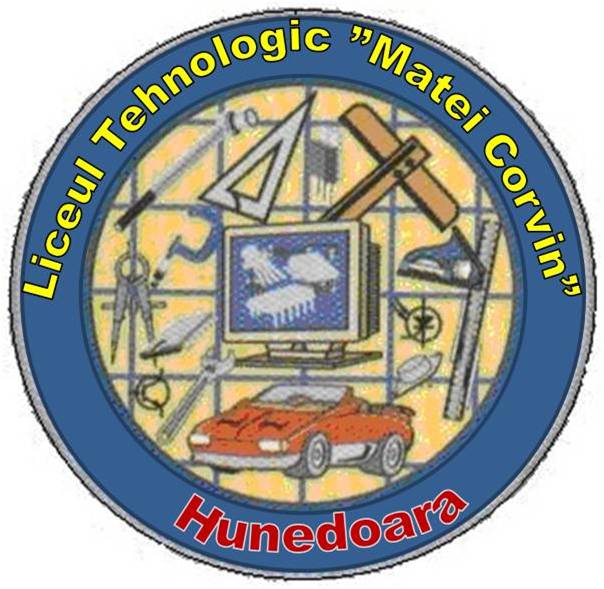 PLAN DE ACȚIUNE AL ȘCOLII - PAS2014-2020 PLAN OPERAȚIONAL 2019-2020CUPRINSPLAN DE ACŢIUNEAL LICEULUI TEHNOLOGIC „MATEI CORVIN” HUNEDOARAPARTEA I – CONTEXTUL1. Formularea scopului / misiunii	Misiunea şcolii: „Această școală este o unitate de învăţământ preuniversitar tehnic care asigură pregătirea elevilor în cele mai bune condiţii pentru stimularea potenţialului lor şi pentru a oferi şanse de integrare pe piaţa muncii, urmărind dezvoltarea instituţională prin realizarea de proiecte”.Viziunea şcolii: „Liceul Tehnologic „Matei Corvin” - Şcoală Europeană / Şcoală Democratică” 2. Prezentare generală a scoliiElemente de identificare a unității școlareUnitatea școlară: Liceul Tehnologic „Matei Corvin”Adresa unității: Str. Victoriei, Nr. 17, cod 331071, Hunedoara, jud. Hunedoara                             Tel. 0254711687, Fax. 0254712600                             E-mail: ct. mateicorvin.hd@gmail.com                             https://ctmateicorvinhd.wixsite.com/mysiteTipul școlii: Unitate de învățământ preuniversitar, filiera tehnologicăLimbă de predare: Limba română și limba maghiarăȘcoli arondate: Școala Gimnazială „Matei Corvin” (Nr.6), Școala Primară Pestișul Mare	Liceul Tehnologic „Matei Corvin Hunedoara” a fost înfiinţat în 1890 sub numele de „Şcoala de ucenici şi meseriaşi” fiind una dintre cele mai vechi unităţi şcolare. A funcţionat până în 1955 ca şcoală profesională, an după care a devenit grup şcolar care pregătea personal pentru Combinatul Siderurgic Hunedoara. De-a lungul functionarii a schimbat mai multe denumiri: Liceul Industrial Nr. 1, Grupul Scolar Industrial Metalurgic.Incepand cu  anul 2010, au fost afiliate la Liceul Tehnologic Matei Corvin Scoala generala nr. 6 Hunedoara si Scoala generala Pestișul Mare, conform deciziei Inspectoratului Scolar Judetean HunedoaraÎn anul şcolar 2019-2020 sunt școlarizați 1263 elevi, grupaţi în 65 de clase şi împărţiţi pe următoarele forme de învăţământ:Preșcolar Primar, cu predare în limba română și limba maghiarăPrimar „Step by step”Gimnazial, cu predare în limba română și limba maghiarăA doua șansăLiceu – filieră tehnologică profil tehnic, cursuri de zi Liceu – filieră tehnologică profil tehnic, cursuri seralLiceu – filieră vocațională, profilul sportiv, cursuri de ziŞcoală profesionalaŞcoală postliceală de informaticăŞcoală postliceală de maiştriProfilul majoritar al şcolii este cel tehnic cu specializări din domeniul mecanic, electric, automatizări, transporturi, informatică. Menţionăm că există şi 1 clasă cu profil sportiv, specializare fotbal.3. Analiza comparativă a rezultatelor în perioada 2014-2018Examene:Evaluare naționalăExamenul Național de BacalaureatOlimpiade și concursuri școlare:Premii și medalii la concursuri sportive: ONSS Fotbal – Loc I Etapa Municipala, Loc I Etapa Judeteana, Loc 1 Etapa Zonă, Mențiune Etapă NaționalăLoc 2 Cupa Big FM FotbalLoc 2 Handbal Etapă MunicipalăLoc 1 Tenis de masă Etapă Municipală, Loc 5 Etapă JudețeanăFoarte multe premii (I, II, III) și mențiuni obținute la concursurile naționale Eurojunior (lb. Română, lb. Engleză, matematică), Comper (lb. Română și matematică), Canguru (Poveștilor, Lingvistic, Matematic), Genius Logicus (matematică și logică) de către elevii claselor primarePremii și mențiuni obținute de către elevii secției maghiare la concursurile naționale și internaționalePremii și mențiuni la concursuri pe meseriiProiecte: Proiect POCU / 90/6/19 cu titlul ”ȘANSA - Școala activă pentru noi, success pentru angajatori!”, solicitant ISJ Hunedoara, 9 parteneri (333 elevi din 9 unități de învățământ professional și tehnic înmatriculați în ciclul superior al liceului și la învățământ postliceal pentru dezvoltarea aptitudinilor de muncă)Proiectul ROSE – Activități de pregătire suplimentare, activități extrașcolare: excursii (Cluj, Timișoara, Iași, Alba-Iulia, Dubova), tabără de iarnă Ecotic – Zilele eco în școala taProiect național” Bucuria copilăriei”Proiect național” Pe urmele strămoșilor noștri” Proiect național „Școala altfel online”Proiectul județean „Școala de vară – Istoria la Castel” Proiect prin colaborare cu Asociația Umanitară Kun Hunedoara, privind ajutorarea elevilor claselor primare, secția maghiară, care rămâneau la program prelungit, cu o masă caldă – Proiect cu finanțare nerambursabilă în valoare de 300 000 Ft.- „Balassi Intezet” Ungaria Concursuri naționale „Matematica pentru isteți” și ”Matematica practică” în cadrul proiectului ROSEActivități extrașcolare:Activități în cadrul proiectului ROSEActivități extrașcolare în săptămâna „Școala Altfel” – excursii, drumeții, concursuriOrganizarea de festivități cu ocazia zilei de 1 iunieOrganizarea Zilei AbsolventuluiSerbări la nivelul claselor primare cu ocazia Crăciunului, 8 Martie, sfârșit de an școlarActivități sportive: Cupa Tymbark Fotbal, Olimpiada Gimnaziilor Activități dedicate zilelor mondiale: Ziua educației, Ziua monidală a păcii, Ziua pompierului, Ziua recoltei, Ziua monidală  a salutului, Ziua Națională a României, Ziua mondială a curățenieiClubul de lectură la gimnaziuActivități tematice ”Traversez corect strada” , ”Protecție personală”, ”Personaje diin poveste”, ”Ne hrănim sănătos”, ”Salut deci respect” , Seara liceului Balul bobocilorConcursul ”Citești și câștigi”4.Priorităţi la nivel naţional:Având în vedere schimbările în abordarea strategică din domeniul educaţiei şi formării profesionale este important ca şcolile să îşi analizeze cu atenţie rolul şi poziţia strategică. Planificările la nivel regional şi local doar orientează şi direcţionează opţiunile strategice ale şcolilor care, în condiţiile unui grad mai mare de autonomie, îşi asumă răspunderea propriei dezvoltări într-un mediu în care competiţia între furnizorii de formare profesională (atât publici, cât şi privaţi) creşte . Este evident că alocarea de fonduri şi a altor categorii de resurse unităţilor de învăţământ se va face prin prisma îndeplinirii unor criterii de oportunitate a ofertelor, în raport cu cerinţele pieţei muncii, şi de calitate a programelor realizate tot mai stricte. Acest lucru va avea implicaţii atât în ceea ce priveşte personalul cât şi resursele fizice. Obţinerea de rezultate bune nu va mai fi suficientă pentru ca o şcoală să continue să obţină fonduri pentru anumite calificări. Aceasta poate duce, de asemenea, la o revizuire a modului de administrare a şcolilor sau la reducerea numărului de şcoli. În acest context, unităţile de învăţământ nu mai pot fi privite în mod izolat. Fiecare dintre ele joacă un anumit rol în oferta de formare profesională din cadrul regiunii şi din regiunile învecinate. Fiecare şcoală deţine un rol distinct în cadrul planului general pentru învăţământul profesional şi tehnic din regiune.Țintele relevante pentru învățământul profesional și tehnic sunt: 1. Rată de ocupare de 70% (față de 75% EU)2. Rată de părăsire timpurie a școlii de 11,3% (față de 10% EU)3. Cuprinderea în învățământul terțiar de 26,7% (față de 40% EU)Politicile în domeniul educației vizează următoarele obiective prioritare ce decurg din țintele europene: 1. Realizarea în practică a învățării de-a lungul vieții și a mobilității2. Îmbunătățirea calității și a eficienței educației și a formării 3. Promovarea echității, a coeziunii sociale și a cetățeniei active 4. Stimularea creativității și a inovării inclusiv a spiritului întreprinzător la toate nivelurile de educație și de formare.Concluzii şi recomandări ( PLAI)Principalele concluzii la analiza demografică. Implicaţii pentru ÎPT.Analiza datelor demografice ne arată că Regiunea Vest se confruntă cu următoarele fenomene:Scăderea înregistrată a populaţiei cu grupa de vârstă 0-14 ani este mai mare decât cea prognozată;Fenomenul emigrare către statele membre ale UE a crescut în intensitate în ultimii ani;Fenomenul de imigrare din alte state nu este de amploare în Judeţul Hunedoara însă a început să se facă simţit;Migraţia inter-regională a forţei de muncă;Scăderea numerică a populaţiei şcolare mai ales ca urmare a emigrării părinţilor care în ultimii ani şi-au luat şi copii cu ei.Datele economice relevă următoarele aspectele:competitivitatea economică a Regiunii Vest este asigurată de firmele mari şi medii, întrucât au un număr mare de angajaţi, şi o cifră de afaceri ridicată, respectiv o contribuţie consistentă la PIB-ul Regiunii. Totuşi aceste aspecte pozitive sunt umbrite de numărul relativ mic al firmelor mari şi medii;pentru păstrarea competitivităţii Regiunii Vest, faţă de celelalte regiuni, este necesara atragerea altor investitori mari;la nivel regional IMM-urile asigură o rată de angajare mare, dar acestea un nivel redus de competitivitate prin cifra mică de afaceri.Raportările anuale ale A.J.O.F.M. – Hunedoara demonstrează dificultăţile întâmpinate de absolvenţii învăţământului preuniversitar în a se integra pe piaţa muncii, absolvenţii de licee fără certificat de competenţe profesionale deţinând ponderea cea mai mare a celor intraţi în şomaj.I.M.M.-urile care sunt în creştere, reprezintă un potenţial sprijin pentru sistemul de învăţământ profesional şi tehnic.Societăţile comerciale sunt în proces de majore restructurări.Există posibilitatea accesării fondurilor structurale pentru reconversie profesională şi retehnologizare.Analiza pieţei muncii:Din datele furnizate de ANOFM şi AJOFM pentru şomajul înregistrat şi disponibilizările realizate sau anunţate de către agenţii economici pentru următoarele luni se desprind următoarele concluzii:Se precizează că în industria textilă se înregistrează creşteri ale cererii de forţă de muncă. În ceea ce priveşte producţia de oţel se va înregistra o stagnare. Totodată în domeniul construcţiilor se va înregistra o scădere. În domeniul agriculturii se va înregistra o creştere semnificativă. Industria chimică se va regla în funcţie de cerinţele pieţei forţei de muncă.La nivelul judeţului rata şomajului comparativ cu anul trecut, aceasta este cam la aceeaşi valoare (şomaj 2018 – 613, 2007 – 623).Se observă şi se precizează că piaţa forţei de muncă la nivelul judeţului este foarte mobilă. Se constată rată şomajului mică în rândul persoanelor care au un nivel ridicat de educaţie/calificare şi rată mare a şomajului pentru cei care au un nivel redus de educaţie/calificare.Din analizele comparative se observă că în lunile septembrie-noiembrie numărul şomerilor nu este semnificativ diferită faţă de perioada corespunzătoare din anul precedent, astfel: în luna septembrie 3114 în 2007 faţă de 4380 în 2018; în octombrie 5992 faţă de 4418 în 2018; în noiembrie 3488 în 2007 faţă de 2933 în 2018; din aceste date nu se poate defini o tendinţă constantă pentru evoluţia şomerilor.În ceea ce priveşte disponibilizările prognozate, angajatorii prevăd următoarele schimbări: disponibilizări în domeniul construcţiilor de clădiri cu începere din lunile decembrie, ianuarie, lucrări speciale de construcţii şi apoi în fabricarea autovehiculelor şi accesorii (disponibilizări de ordinul sutelor de persoane).În ceea ce priveşte solicitările privind forţa de muncă se menţionează cerinţa de conducători auto diverse categorii, lucrători în domeniul comerţului, lucrători în industria textilă şi pielărie.Cursurile de reconversie profesională cu şomerii s-au realizat predominant pe următoarele calificări: asfaltator, brutar-patisier preparate produse făinoase, bucătar, lucrător în comerţ, lucrător social, instalator instalaţii de încălzire centrală, manichiură-pedichiură, montator pereţi şi plafoane din gips şi carton, zidar-pietrar-tencuitor, operator confecţioner industrial şi ospătar (chelner) vânzător în unităţi de alimentaţie.Educaţia: Dinamismul transformărilor economico-sociale ale judeţului, induce la nivelul învăţământului hunedorean nevoia unei permanente diversificări şi înnoiri, a promovării unor forme alternative de învăţământ, a adaptării rapide şi eficiente la cererea eficientă pe piaţa muncii prin reconversie şi mobilitate profesională.	Pentru optimizarea şi flexibilizarea reţelei de învăţământ, pentru adaptarea ei la nevoile socio-economice ale judeţului, Inspectoratul Şcolar al Judeţului Hunedoara a acţionat în direcţia:extinderea unor profile la solicitările pieţei muncii (administraţie publică, servicii, industrie uşoară, mecanic-auto);dimensionarea mai judicioasă a unităţilor de învăţământ tehnic şi profesional, proces care a început cu anul şcolar 2010/2011;corelarea cifrelor de şcolarizare cu dinamica demografică.În concluzie prezentul document de planificare urmăreşte:Asigurarea egalităţii de şanse şi accesul la educaţie a tuturor persoanelor interesate;Asigurarea calităţii ofertei educaţionale şi de formare profesională prin corelarea acesteia cu cerinţele viitoare ale pieţei muncii şi cu aspiraţiile individuale ale tinerilor;Asigurarea condiţiilor de învăţare adecvate, (resurse umane calificate si resurse materiale optime) printr-un sistem descentralizat, cu responsabilităţi asumate de parteneriate funcţionale locale şi internaţionale.Pe baza acestor situaţii putem face următoarele recomandări:Asigurarea unei structuri a calificărilor profesionale prin IPT care să fie în concordanţă cu cerinţele actuale şi cele prognozate ale pieţei muncii, dar şi cu aspiraţiile de carieră ale tinerilor şi familiilor acestora. Asigurarea unui nivel al competenţelor profesionale pentru absolvenţi, astfel încât aceştia să devină competitivi pe piaţa forţei de muncă, în raport cu cerinţele angajatorilor. Necesitatea stimulării elevilor pentru a obţine un nivel de calificare ridicat (nivel 3) astfel încât cuprinderea lor în sistemul de învăţământ să fie de durată.Implicarea continuă a agenţilor economici, chiar dacă procesul este anevoios, în pregătirea practică a elevilor astfel încât selectarea lor în vederea angajării să fie posibilă la finalul studiilor sau chiar pe parcursul lor, cu respectarea legislaţiei în vigoare. Cadrele didactice să îi orienteze/consilieze pe elevi pentru alegerea unei rute educaţionale care să le asigure un nivel educaţional cât mai ridicat (cu cât nivelul de educaţie este mai mare cu atât rata şomajului este mai redus).Liceul tehnologic este o ofertă educaţională care răspunde cel mai bine cerinţelor actuale. Consilierea elevilor pentru alegerea rutei directe de pregătire, în vederea obţinerii unei calificări ridicate (nivel 3), într-un termen relativ scurt (în 4 ani) şi într-o calificare cerută de angajatori la momentul finalizării studiilor. Este însă necesar să se acorde mai mult timp în planul de învăţământ, practicii.Implicarea asociaţilor de părinţi în procesul de pregătire al elevilor, cu scopul conştientizării acestora asupra avantajelor dobândirii unei calificări pentru copii lor.Este necesar să se acorde o importanţă deosebită procesului de consiliere şi orientare prin care elevii să fie sprijiniţi să dobândească competenţe prin care să devină capabili să fie mobili pe piaţa muncii (insistarea pe dezvoltare personală).Sprijinirea unităţilor de învăţământ să devină furnizori de formare pentru adulţi. Acest lucru se poate face pe două rute fie prin şcolile post-liceale şi prin cursuri de calificare pentru trei nivele de calificare autorizate prin CNFPA. Legislaţia de autorizare fiind în schimbare este necesar ca unităţile de învăţământ să fie sprijinite cu informaţii privitoare la demersurile necesare pentru autorizare. De asemenea încurajarea cadrelor didactice de specialitate să furnizeze cursuri de calificare pentru adulţi.PARTEA II –ANALIZA NEVOILORMediul externStructura proiecţiei cererii potenţiale pe domenii de pregătire în Regiunea VestStructura proiecţiei cererii potenţiale pe domenii de pregătire în judeţul HunedoaraPentru stabilirea noului plan de şcolarizare se formulează următoarele recomandări:Structura ofertei educaţionale pe niveluri de calificare la nivelul regiunii VestNotă: Ponderea de 27% a nivelul 3 pentru continuarea studiilor în învăţământ superior în 2017 este conform ţintei asumate de România prin PNR privind ponderea absolvenţilor de învăţământ terţiar în 2020.Se recomandă ca ponderea învăţământului profesional şi tehnic din totalul ofertei educaţionale să fie de aproximativ 60%. În cadrul ofertei educaţionale a învăţământului profesional şi tehnic aproximativ 40% se recomandă să fie pentru calificări de nivel 3 iar 60% pentru calificări de nivel 2.Concluzii din analiza pieţei muncii. Implicaţii pentru ÎPT1.  Principalele constatări desprinse din informaţiile din AMIGO la nivel regionalPonderea populaţiei active, populaţiei ocupate şi a şomerilor din totalul populaţiei, pe grupe de vârstă - Regiunea VestÎn Regiunea Vest, 84,8% dintre persoanele din grupa de vârstă 35-44 ani erau persoane active, iar la grupa de vârstă 25-34 ani persoanele active reprezentau 82,4%. Ponderile pentru aceste grupe de vârstă erau în creştere faţă de anul 2005, aceeaşi tendinţă de creştere înregistrându-se şi la grupele de vârstă 45-54 ani şi 55-64 ani, unde s-au înregistrat valori mai ridicate faţă de cele din anul 2005. Analizând evoluţia în perioada 2002-2006 s-a constatat că persoanele active din grupa de vârstă 15-24 ani s-au aflat în continuu proces de scădere, excepţie făcând anul 2014 când s-a înregistrat cea mai ridicată pondere la această grupă de vârstă (36,6%),  Această scădere are două surse:în primul rând natalitatea scăzută în Regiunea Vest, care este sub media naţională migraţia crescută înspre Regiunea Vest, fapt care măreşte grupa de vârstă 25-54 ani, în detrimentul populaţiei 15-24 ani.În funcţie de sexe şi medii de rezidenţă se poate observa faptul că cea mai mare ridicată valoare a populaţiei active în cazul persoanelor de sex masculin se înregistrează la grupa de vârstă 35-44 ani (94,0%), aceeaşi grupă de vârstă fiind dominantă şi în cazul populaţiei active din rândul persoanelor de sex feminin (75,0%) cât şi în mediul urban (86,4%) şi rural (80,4%). Pentru populaţia ocupată ponderea cea mai mare o au persoanele din grupa de vârstă 35-44 ani  80,6%, iar cea mai scăzută persoanele din grupa de vârstă 15-24 ani 24%, grupă care înregistrează valorile cele mai reduse atât pentru femei 19,5% cât şi în mediul urban 18,8% după cum reiese din anexa 3c tabelul 6. Structura populaţiei ocupate pe grupe de vârstă diferă semnificativ în cazul populaţiei masculine 48,9% faţă de femei 36,2%. Se constată diferenţe accentuate între mediile de rezidenţă în mediul rural pentru grupa de vârstă 15-24 ponderea era de 33,4% faţă de  mediul urban 18,8%, iar pentru grupa de vârstă 55-64 ani mediul rural avea 48,1% faţă de 26,3%. Ponderea şomerilor BIM a fost în anul 2006 de 2,9% aceeaşi cu cea din anul 2005, cea mai mare pondere a şomerilor BIM s-a înregistrat la grupa de vârstă 25-34 ani 6,9% cum rezulta din anexa 3c tabelul 6.Repartizarea pe sexe şi medii a şomerilor BIM relevă că în anul 2006 preponderente erau persoanele de sex masculin 3,9% şi cele din mediul rural 3%. În judeţul Hunedoara numărul de şomeri a crescut de la 7682 în 2014 la 13826 în 2018. Analizând evoluţia şomerilor tineri sub 25 ani din totalul şomerilor în perioada 2014-2007 s-a constatat o scădere continuă, în anul 2018 la toate judeţele din regiune a survenit o creştere semnificativă faţă de anul 2007. În regiune cel mai mare număr a fost în anul 2014 (8609) persoane, cu 2913 mai puţine persoane în anul 2018 (5696) persoane. Judeţul Hunedoara a avut cel mai mare nr. 2446 persoane urmat de jud. Caraş-Severin 1533 persoane, judeţele Arad şi Caraş-Severin au înregistrat un număr apropiat (852, respectiv 865).Rata de ocupare după nivel de educaţie În judeţul Hunedoara se observă că numărul şomerilor cu nivel de instruire liceal şi postliceal o scădere de la 4004 persoane în anul 2005 la 3320 persoane în anul 2018. Numărul şomerilor cu nivel de instruire superior a scăzut, in aceeaşi perioadă, de la 1012 persoane la 926 persoane.2. Concluzii din analiza principalilor indicatori din Balanţa Forţei de MuncăComparativ cu judeţele regiunii numărul cel mai reprezentativ al şomerilor înregistraţi l-a avut judeţul Hunedoara 13,8 mii,  iar cel mai redus număr l-am regăsit la judeţul Timiş 6,7 mii persoane. Din populaţia activă civilă judeţul Timiş a avut 331,3 mii, urmat de judeţul Arad cu 211,6 mii persoane, cel mai scăzut număr de persoane l-a avut judeţul Caraş – Severin. Populaţia în pregătire profesională şi alte categorii de populaţie în vârstă de muncă a fost  în judeţul Timiş 111,4 mii urmat de Hunedoara cu 98,9  mii.Rata şomajului înregistrat pe Regiunea Vest a fost cu 1,2 p.p mai scăzută decât cea pe România 5,2%, judeţul Timiş avea cea mai mică rată a şomajului 2,0 % iar Hunedoara cea mai  mare rată 6,6%.Evoluţia resurselor de muncă la sfârşitul anuluiAnalizând evoluţia resurselor de muncă în perioada 2002-2018 se poate observa o scădere continuă a numărului de persoane de la 313,5 mii în anul 2014 la 305,5 mii în 2018. Populaţia ocupată civilă în anul 2018 a fost 192,8 mii persoane cu 1,2 mii mai mult faţă de anul 2014. Numărul şomerilor înregistraţi în jud. Hunedoara a scăzut  de la 23 mii în anul 2014 la 13,8 mii în 2018. Populaţia  în pregătire profesională în vârstă de muncă s-a aflat într-o evoluţie aprox. liniară (98,6- 2014; 98,4- 2005; 105,6- 2006; 98,3- 2007; 98,9- 2018).Rata de activitate în jud. Hunedoara a scăzut continuu 68,5 %  în 2014 până la 67,6 % în 2006, iar la nivel de România a crescut faţă de anul 2014 cu 2%. Rata de ocupare în jud. Hunedoara a crescut din 2014 (61,1%) cu 2% până în anul 2018 (63,1%)Populaţia activă şi populaţia ocupată civilă        În 2018 în jud. Hunedoara populaţia activă civilă a înregistrat o scădere semnificativă cu 8 mii faţă de anul 2014.În cea ce priveşte numărul persoanelor ocupate, la nivelul jud. Hunedoara se înregistrează o creştere de la 191,6 în anul 2014, la 192,8 în anul 2018. Rata de activitate şi rata de ocupare a resurselor de muncă la sfârşitul anului În jud. Hunedoara rata de activitate a fost 67,6 % în anul 2018 mai scăzută cu 0,95% faţă de anul 2014. 3.  Concluzii din analiza structurii populaţiei ocupate civileParticiparea populaţiei la forţa de muncă, pe sexe şi medii de rezidenţă         	În anul 2018, în jud. Hunedoara, populaţia activă (15 ani şi peste) era de 206 mii persoane, din care 192,8 mii de persoane ocupate şi 13,8 mii şomeri BIM. Populaţia activă (15 ani şi peste) a fost în anul 2018 de 206 mii persoane, în scădere cu 6,7  mii persoane faţă de anul 2007, şi cu 3 mii persoane faţă de anul 2002, după cum reiese din Anexa 3c, tabelul 2. În ceea ce priveşte diferenţele dintre genuri legate de populaţia activă, acelaşi tabel 2 ne evidenţiază o diferenţă mare între bărbaţii ocupaţi (106,6 mii persoane) şi femeile ocupate (86,6 mii persoane). Numărul persoanelor ocupate de gen masculin înregistrează o creştere cu 4 mii persoane faţă de anul 2005. În cazul populaţiei ocupate de gen feminin în anul 2018 se constată o scădere cu 4,4 mii persoane faţă de 2007.Concluzii din analiza comparativă pe ocupaţii a şomajului şi locurilor de muncă vacante înregistrate la A.J.O.F.M.În jud. Hunedoara numărul şomerilor înregistraţi a scăzut de la aproximativ 57,3 mii în anul 2002 la 29,4 mii în anul 2007. Cea mai semnificativă scădere a numărului de şomerii s-a realizat în judeţul Hunedoara, de la aproximativ 21,3 mii în 2002 la 10,1 mii şomeri în 2007 cu o scădere semnificativă a femeilor de la 10,4 mii persoane în 2002 la 5,4 mii în 2007, dar totuşi cel mai mare număr din regiune în anul 2007. Şi la celelalte judeţe din regiune scăderea numărului de şomeri înregistraţi este continuă. După cum se poate observa în anexa 3c tabelul 5, cel mai redus număr al şomerilor înregistraţi l-a avut jud. Arad 4,9 mii cu 5,4 mii mai scăzut faţă de anul 2002. Şomajul în rândul populaţiei feminine a Regiunii Vest, acesta a urmat o linie descendentă de la 27,6 mii femei şomere în anul 2002 la 14,7 mii femei şomere în anul 2007.	Evoluţia ratei şomajului în Regiunea Vest s-a menţinut constant sub rata naţională.  Rata şomajului în Regiunea Vest  s-a diminuat de la 6,6 % în anul 2002 la 3,3 % în anul 2007. În anul 2007 după cu se observă în anexa 3c,tabelul 6 cea mai ridicată rată a şomajului din regiune a înregistrat-o jud. Caraş Severin 6,9% cu 3,6 puncte procentuale mai mult decât cea pe regiune, dar în scădere cu 2,9 % faţă de anul 2002. Rata şomajului în judeţele Arad (1,8 %) şi Timiş (1,7%) este net inferioară celei din Caraş Severin (6,9%) şi Hunedoara (4,7%).Rata şomajului în rândul femeilor este mai mare în jud. Caraş 5,9 % şi Hunedoara 5,3 % ambele mai ridicate decât rata pe regiune 3,5%.4. Implicaţii pentru învăţământul profesional şi tehnic.Principalele tendinţe identificate în ceea ce priveşte forţa de muncă a judeţului Hunedoara sunt:creşterea numărului de întreprinzători particulari în paralel cu scăderea salariaţilor;scăderea numărului de salariaţi din sectorul de stat în paralel cu creşterea numărului acestora în sectorul privat;scăderi ale numărului de persoane ocupate au avut loc la majoritatea domeniilor, astfel în industrie şi construcţii, populaţia activa a scăzut din 1995 până în 2003 aproximativ cu 50 % (vezi statisticile Direcţiei judeţene de statistică Hunedoara) ;creşteri ale numărului de salariaţi au avut loc în următorul domeniu: administraţie publica şi apărare (vezi statisticile Direcţiei judeţene de statistică Hunedoara) ;amplitudinea fluctuaţiilor intervenite în structura populaţiei ocupate pe sectoare ale economiei naţionale dovedesc rapiditatea cu care s-au operat mutaţiile cel puţin din punct de vedere macroeconomic:rigoarea cu care s-a operat restructurarea în sectorul industriei  a antrenat o scădere semnificativă a populaţiei active din acel sector cu 46,27%;dinamismul de care a început să dea dovadă sectorul de servicii a permis absorbţia unei părţi crescânde a populaţiei active (vezi statisticile Direcţiei judeţene de statistică Hunedoara);problematica promovării egalităţii şanselor în viaţa socială pentru ambele sexe, constituie o cerinţă esenţială pentru societatea românească;în regiunea Vest persoanele active de sex feminin reprezintă 44,7% din totalul populaţiei de sex feminin, în timp ce persoanele active de sex masculin reprezintă 55,7% din totalul populaţiei de sex masculin;judeţul trece printr-o criză economică şi socială acută;scăderea numărului de persoane active, pe fondul îmbătrânirii populaţiei: grupa de vârstă 15-59 în 2003 faţă de 1995 a scăzut cu 9,44%, creşterea observându-se la populaţia peste 65 de ani, cu aproximativ 10% (vezi statisticile Direcţiei judeţene de statistică Hunedoara);prăbuşirea siderurgiei (eşecul primei privatizări) şi a mineritului;creşterea persoanelor angajate, de sex feminin, ca urmare a dezvoltării întreprinderilor din industria textilă şi a pielăriei;tradiţie în dezvoltarea industrială siderurgică şi mecanică, minerit;resursele naturale (zăcăminte de cărbuni şi minereuri de fier) au contribuit la  industrializare în sectoarele tradiţionale – minerit şi siderurgie;reducerea absolută şi relativă a populaţiei tinere (0-14 ani) şi creşterea ponderii populaţiei vârstnice (de 60 de ani şi peste) (vezi statisticile Direcţiei judeţene de statistică Hunedoara);ponderea populaţiei tinere (0-14 ani) este mai scăzută faţă de nivelul regional şi naţional, iar populaţia în vârstă de muncă (15-59 ani) este mai numeroasă;libera circulaţie a persoanelor (intrajudeţean, interjudeţean, intraregional);emigrarea populaţiei, în căutarea unui loc de muncă, spre ţările UE, America şi Canada;zonele de restructurare şi oportunităţile de afaceri în zonele defavorizate;creşterea numărului de întreprinzători particulari în paralel cu scăderea salariaţilor;balanţa cerere-ofertă prezintă cele mai mari valori negative în cazul domeniului agricultură, vânătoare şi silvicultură;populaţia judeţului Hunedoara este în continua scădere;în totalul de 7619 de întreprinderi la nivelul judeţului Hunedoara se observa o pondere ridicată a întreprinderilor mici (6488), din care peste 50% în domeniul comerţului si serviciilor (vezi statisticile Direcţiei judeţene de statistică Hunedoara);nevoia de recalificare a competenţelor forţei de muncă din sectoarele primar şi secundar în sectorul terţiar (al serviciilor).Influenţe asupra reţelei şcolare:În viitor reţeaua şcolară va trebui sa fie restructurată, deoarece populaţia este în scădere;Ordinea priorităţilor domeniilor de calificare se va modifica, drept urmare a dezvoltării socio-economice a judeţului;Retehnologizarea din industrie va avea următoarele influenţe: Dotarea corespunzătoare a laboratoarelor şi atelierelor;Mobilitatea personalului didactic în plan local / judeţean;Corelarea calificărilor cu transferul de tehnologie.Scăderea populaţiei duce la afectarea resurselor umane, existând un exces la anumite specializări ale personalului didactic şi un deficit în alte domenii prioritare de pregătire;Reconversia personalului  didactic;Formarea continuă a managerilor şcolari;Formarea continuă a personalului didactic şi didactic auxiliar;Consilierea şi orientarea privind cariera vor avea o altă perspectivă;Adaptarea curriculum-ului în funcţie de cerere şi ofertă;Asigurarea egalităţii şanselor de calificare;Noua  calitate a învăţământului profesional şi tehnic;Reintroducerea formării profesionale iniţiale de nivel 2 pentru anumite  calificări, după absolvirea clasei a IX-a, prin învăţământul profesional de doi ani;Mobilitate teritorială şi profesională deosebită a populaţiei tinere şi o prelungire a perioadei de instruire;Efectele demografice şi economice se vor vedea în timp şi vor atrage după sine schimbări la nivelul diferitelor subpopulaţii (populaţia şcolară, populaţia de vârstă fertilă, populaţia în vârstă de muncă);Efectele procesului de îmbătrânire demografică asupra desfăşurării vieţii economice şi sociale vor fi resimţite după anul 2018, când în populaţia de vârstă aptă de muncă vor intra generaţiile, reduse numeric, născute după 1990;Se pot identifica principalele caracteristici ale deficitului de ocupare a forţei de muncă în regiunea Vest. Acestea sunt:capcana serviciilor – regiunea Vest are încă un nivel scăzut al angajării în sectorul serviciilor;capcana generată de gen – populaţia feminină ocupată este încă scăzută;capcana abilităţilor – abilităţile cerute în regiunea Vest nu corespund suportului tehnic existent;şomajul structural pe termen lung – aproape jumătate din cei în afara muncii sunt în şomaj de mai mult de un an;dezechilibrul pieţelor regionale, atât în Regiunea Vest, cât şi la nivel naţional – şomajul în regiunea Vest este concentrat în judeţul Hunedoara, în regiunile mai puţin dezvoltate, regiuni periferice şi zone de declin industrial.B. Analiza mediului intern. Plan de școlarizare 2019-2020Efectivele de elevi de la Școala Gimnazială „Matei Corvin” și Școala Primară Peștișu MareTotal grupe/clase: 57, Total elevi: 1265 eleviPredarea şi învăţarea 	Procesul de predare şi învăţare din şcoala noastră are la o parte dintre discipline un cararcter prea teoretizat, la unele dintre ele remarcându-se tendinţa de a supraâncărca cu informaţie şi totodată un foarte mic caracter practic aplicativ.	Ca şi modalităţi de predare sunt întâlnite metodele clasice în special prelegerea care activează prea puţin sau aproape deloc elevul. Ca urmare a desfăşurării a mai multor cursuri de formare, mai mulţi profesori au început să aplice metode active de predare, metode specifice învăţării centrate pe elev, axate pe capacităţile elevului şi posibilităţii acestora de învăţare.	Se încearcă ca tot mai mulţi profesori să apeleze la soft educaţional, în acest sens fiind achiziţionat pachetul Intuitext care cuprinde soft educaţional pentru disciplinele: Fizică, Chimie, Geografie, Biologie. S-a încercat folosirea AEL-ului. Există încercări de folosirea soft-ului educaţional în matematică. Materiale şi resurse didactice	Colegiul Tehnic Matei Corvin - Liceul Tehnologic „Matei Corvin” dispune de 4 clădiri cu săli de clasă şi laboratoare, 2 clădiri cu ateliere de practică, o sală de sport (nefuncțională), o cantină şi un internat. Din păcate, activitățile sportive nu pot fi desfășurate în sala de sport, fiindcă aceasta necesită reparații majore. Orele de educație fizică se țin, în funcție de starea vremii, pe terenurile amenajate sau în săli improvizate. Există două biblioteci destul de bine dotate cu peste 20000 de volume. La școala gimnazială se găsesc și cărți în limba maghiară.	Resursele I.T. cuprind 5 laboratoare de informatică cu un număr de 117 calculatoare, 39 videoproiectoare, 51 laptop-uri, retroproiector cu cristale lichide, 11 copiatoare, 15 imprimante.	Resursele pentru disciplinele de cultură generală sunt destul de bune, în ultimul an achiziţionându-se echipamente pentru laboratorul de fizică, hărți pentru istorie-geografie şi limbi moderne. Resursele pentru disciplinele tehnice sunt diverse, unele noi cum ar fi cele dobândite în urma proiectului Phare Vet (laborator de metrologie, cabinet de desen tehnic, laborator de electrotehnică, atelierul auto, atelier sudura, laborator electronica, laborator de mașini electrice, laborator de încercări şi măsurări mecanice). Acestea sunt folosite împreună cu resurse uzate fizic şi moral. 	Resursele pentru instruirea practică au un grad foarte mare de uzură fizică şi morală, dotarea atelierelor de practică fiind prioritară pentru desfășurarea unui învățământ tehnic de succes, cu excepția dotărilor primite prin Phare TVET: electronică, auto şi sudură.	Beneficiind de 20000 Euro de la Kaufland România, în urma câștigării concursului Olimpiadele Kaufland, toate clasele primare și gimnaziale au fost dotate cu table magnetică, astfel am înlocuit praful de cretă cu un mediu sănătos.C. Consilierea şi orientarea profesională oferită elevilor, activități cu elevii care au CESAceasta constituie o prioritate pentru şcoala noastră având ca resurse umane 	există un post de profesor psihopedagogexistă parteneriate cu CCD, CJRAE, şi alte instituţii există un cabinet de consiliere privind carieraImportanţa acordată consilierii şi orientării vocaţionale a elevilor se confruntă cu mai multe probleme dintre care menţionăm:desfăşurarea unor ore de dirigenţie formal fără a se apela la metodele de consiliereslaba implicare a părinţilornumărul foarte mare de elevi pentru un singur profesor psihologConform metodologiei în vigoare, Ordinul 1985/1305/5805/2016 din 04.10.2016 privind aprobarea Metodologiei pentru evaluarea şi intervenţia integrată în vederea încadrării copiilor cu dizabilităţi în grad de handicap, a orientării şcolare şi profesionale a copiilor cu cerinţe educaţionale speciale, precum şi în vederea abilitării şi reabilitării copiilor cu dizabilităţi şi /sau cerinţe educaţionale speciale, fiecare elev cu CES integrat în învăţământul de masă la Liceul Tehnologic “Matei Corvin” Hunedoara, beneficiază de servicii personalizate, conform Planului de Servicii elaborat de cadrul didactic responsabil de caz, în colaborare cu profesorul de sprijin, profesorul logoped, consilierul şcolar şi toate cadrele didactice de la clasă şi avizat de Serviciul de Evaluare şi Orientare Şcolară. Conform acestui plan de servicii, au beneficiat de terapie logopedică elevii cu tulburări de limbaj sau cu dificultăţi în achiziţionarea elementelor de bază ale scris-cititului.Consilierea şcolară prevăzută a vizat sprijinirea copiilor în procesul achiziţilor şcolare specifice ( cunoştiinţe şi abilităţi şcolare ), precum şi dezvoltarea abilităţilor de relaţionare, a comunicării sociale şi dezvoltare emoţională.În urma elaborării Planului de servicii, fiecărui elev i s-a întocmit un Plan de Intervenţie Personalizat cu rolul de a adapta şi media procesul de învăţare la nivelul de înţelegere al elevului, în funcţie de ritmul specific de lucru al fiecăruia.Activităţile de sprijin specifice desfăşurate de profesorul de sprijin titular al şcolii au vizat îmbunătăţirea unor aspecte de relaţionare cu familia, cadrele didactice, colegii şi instituţiile specializate în oferirea de servicii specifice pentru copiii cu CES  din cadrul procesului educaţional la nivelul învăţământului primar, gimnazial şi liceal/profesional. Activităţile remediale urmăresc însuşirea, fixarea şi dezvoltarea abilităţilor de scriere, citire şi calcul matematic, urmărind ritmul fiecărui elev. În funcţie de specificul tulburării şi gradul de afectare al copilului sprijinul şcolar vizează şi dezvoltarea motricităţii generale şi a motricităţii fine în special, comprehensiunea şi funcţiile cognitive implicate în procesul de învăţare.TABEL CU ELEVII CU CES INTEGRAȚI ÎN ȘCOALA DE MASĂAN ȘCOLAR 2019-2020D. Resursele umaneD1. PERSONAL DIDACTIC DE PREDARED2. PERSONAL DIDACTIC AUXILIAR  D3. PERSONAL  NEDIDACTIC  E. Parteneriate şi colaborăriE.1. ProiecteProiect POCU / 90/6/19 cu titlul ”ȘANSA - Școala activă pentru noi, success pentru angajatori!”, solicitant ISJ Hunedoara, 9 parteneri (333 elevi din 9 unități de învățământ professional și tehnic înmatriculați în ciclul superior al liceului și la învățământ postliceal pentru dezvoltarea aptitudinilor de muncă)Proiectul ROSEParteneriat bilateral cu şcoli din Szombathely (Ungaria) oraş înfrăţit cu HunedoaraDerularea de activitati in colaborare cu AEDER În curtea regelui” Matei Corvin” – activități cu tematică renascentistă – în colaborare cu Asociația Corvin Savaria din Hunedoara – proiect cu finanțare nerambursabilă de la Fundația” Communitas” din Cluj – NapocaEcotic – Zilele eco în școala taProiect național” Bucuria copilăriei”Proiect național” Pe urmele strămoșilor noștri” Proiect național „Școala altfel online”Proiectul județean” Școala de vară – Istoria la Castel” Proiect prin colaborare cu Asociația Umanitară Kun Hunedoara, privind ajutorarea elevilor claselor primare, secția maghiară, care rămâneau la program prelungit, cu o masă caldă – E.2. Parteneriate cu agenţi economiciASSA ABLOY Entrance System Production RomÂnia SRLSC AURORA AUTOCOM SRL HUNEDOARASC GLOBAL PREST SRL HUNEDOARASC AUTOMET 2006 SRL HUNEDOARASC SERVICEAUTOMOBILE DACIASC PETRISOR EUROSERVICE SRLSC RECOMSID SASC EVEREST INSTAL SRLSC ARCELOR MITTAL SRL HUNEDOARASC AUTOSCHUNN SRL DEVAE.3. Parteneriat cu autorităţi localeExistă parteneriate cu autorităţi locale: Consiliul Local, Primăria Hunedoara, Consiliul Judeţean, CCD, CJRAE, ISJ, AJOFM.Parteneriat bilateral cu 2 unități școlare din Szombathely (Ungaria), oraș înfrățit cu Hunedoara E.4. Parteneriate de colaborareParteneriat cu AEDER – Secțiunea Română a Asociației Europene a ProfesorilorFundația LEADERSUniversitatea de Științe Agricole și medicină veterinară a Banatului „Regele Mihai I al României” TimișoaraCentrul de Prevenire, Evaluare și consiliere Antidrog din cadrul Agențieie Naționale Antidrog (ANA) E.5. Rețele școlare	În vederea valorificării prin multiplicare a asistenței acordate școlilor prin programe PHARE TVET au fost constituite rețele școlare în jurul centrelor de resursă. Colegiului Tehnic Matei Corvin Hunedoara, actualmente Liceului Tehnologic Matei Corvin Hunedoara i-au fost alocate următoarele școli: Liceul Tehnologic Teglas Gabor DevaColegiul Tehnic Transilvania DevaLiceul Tehnologic Constantin Bursan HunedoaraColegiul Economic Emanuil Gojdu HunedoaraAsigurarea calităţii în procesul de predare-învăţare	Având în vedere că unitatea de învăţământ va fi implicată în calitate de şcoală pilot în pilotarea manualului asigurării calităţii şi în particular a declaraţiei de calitate Nr. 5 sunt luate în considerare următoarele acţiuni :constituirea unui sistem de păstrare a dovezilor şi a înregistrărilor privind evoluţia elevilor asimilarea de către profesorii şcolii a metodelor de instruire centrate pe elevi asimilarea de cunoştinţe privind predarea învăţarea cu mijloace TICasigurarea feedback-ului pentru fiecare elevactualizarea parteneriatului elev-profesor în privinţa drepturilor şi responsabilităţilor eleviloreficientizarea serviciilor de orientare şi consiliere în carieră efectuarea de chestionare privind evoluţia foştilor eleviefectuarea de observări ale predării învăţării conform noii fişe implicarea elevilor în realizarea evaluării şi în asumarea responsabilităţii pentru procesul de învăţareDIAGNOZA MEDIULUI  INTERN AL UNITĂŢII DE ÎNVĂŢĂMÂNTANALIZA P.E.S.T.E.( politic, economic, social, tehnologic şi ecologic)ANALIZA DE NEVOI – ANALIZA SWOTŢinte stragegice în vederea realizării misiunii şi viziunii şcoliiUrmătoarele direcţii strategice au fost stabilite de către Colegiul Tehnic Matei Corvin - Liceul Tehnologic „Matei Corvin” cu orizontul anului 2020. Anual vor fi realizate planuri operaţionale care vor detalia acţiunile pentru realizarea fiecărei priorităţi.1. Reabilitarea infrastructurii unităţii de învăţământ pentru a asigura un climat de siguranţă psihică şi fizică2. Formarea corpului profesoral pe diverse direcţii de activitate3. Dezvoltarea de proiecte de finanţare, dezvoltarea dimensiunii europene a şcolii4. Asigurarea accesului elevilor la tehnica informaţională şi tehnica de instruire practică5. Constituirea şi promovarea imaginii şcolii6. Promovarea educaţiei pentru adulţi7. Asigurarea calităţii în activitatea de predare-învăţare. Creșterea performanțelor școlare8. Dezvoltarea parteneriatului școală -comunitate    De exemplu pentru prioritatea 1 aspectele principale care necesită acţiuni pentru rezolvare sunt următoarele: Situaţia grupurilor sanitare Situaţia atelierelor de practică: încălzire, zugrăveli- vopsitorii, grupuri sanitare Situaţia internatului şcolii. Dotări şi reparaţii  Situaţia cantinei: grupuri sanitare, tâmplărie, dotări Situaţia sălii de sport Reabilitarea iluminatului interior şi exterior Reabilitarea instalaţiei de distribuţie apă rece şi agent termic în interiorul şcolii  Reabilitarea termică a clădirilor școlii (tâmplărie, izolare termică)Opţiuni strategice:Pentru îndeplinirea țintelor strategice, acestea vor reprezenta accente strategice din cele 4 domenii manageriale funcţionale:program de dezvoltare a curriculum-ului şcolarprogram de dezvoltare a resurselor umaneprogram de dezvoltare a resurselor financiare și a bazei materialeprogram de dezvoltare a relaţiilor comunitare Dezvoltarea curriculară•  Înfiinţarea de noi specializări solicitate pe piaţa muncii din zonă;•  Îmbunătăţirea ofertei de CDŞ-uri şi CDL-uri având în vedere nevoile agenţilor economici, particularităţile zonei şi opţiunile elevilor;•  Conştientizarea de către cadrele didactice şi elevi a standardelor de pregătire profesională ce trebuiesc îndeplinite pentru fiecare nivel de calificare;•  Completarea ofertei curriculare cu cea extracurriculară pentru a crea oportunităţi de formare, dezvoltare şi stimulare a creativităţii elevilor.Dezvoltarea resurselor umane •  Atragerea şi menţinerea în sistem a specialiştilor pentru asigurarea pregătirii de specialitate pentru domeniile în care şcoala nu are cadre calificate; •  Popularizarea în unităţile şcolare din zonă a ofertei educaţionale a colegiului cu scopul atragerii elevilor cu rezultate bune şi foarte bune, precum şi a celor cu aptitudini specifice specializărilor-calificărilor profesionale oferite;•  Îmbunătăţirea relaţiei profesor-elev prin diminuarea barierelor ce ţin de conservatorismul meseriei de profesor; •  O mai bună informare a elevilor din ciclul inferior al liceului asupra posibilităţilor de schimbare a calificării pentru ciclul superior al liceului;•  Consilierea elevilor în vederea alegerii carierei.Atragerea de resurse financiare şi dezvoltarea bazei materiale •  Elaborarea unui buget de venituri şi cheltuieli, adaptat la nevoile de dezvoltare a şcolii prin elaborarea de proiecte cu finanţare externă (POCU, POR, etc), atragerea de fonduri extrabugetare prin surse proprii (Cantină, Internat, Chirii...) colaborarea cu agenţii economici, ONG-uri, comitetul de părinţi etc.•  Atragerea de resurse financiare de la bugetul locald) Dezvoltarea relaţiilor comunitare •  Parteneriatul cu părinţii are un rol important în vederea orientării şi consilierii elevilor pentru alegerea carierei în condiţiile unei pieţe de muncă flexibile şi în mare parte imprevizibilă.•  Şcoala desfăşoară acţiuni de informare a părinţilor cu date legate de cererea şi tendinţele înregistrate pe piaţa forţei de muncă. Părinţii elevilor participă la dezbateri organizate de şcoală în vederea elaborării CDS-urilor şi CDL-urilor precum şi la elaborarea ofertei educaţionale a şcolii. Proiectul planului de şcolarizare a fost realizat prin consultarea factorilor care influenţează evoluţia pieţei muncii - agenţii economici dar şi prin analiza opţiunilor elevilor şi părinţilor astfel încât să se creeze un echilibru între cele două viziuni, adesea diferite.•  Parteneriatul cu agenţii economici este direcţionat spre trei priorităţi ale şcolii: desfăşurarea instruirii practice în unităţile de producţie; susţinerea procesului de învăţământ profesional şi tehnic prin aportul specialiştilor existenţi în firmele partenere.•  Parteneriatul cu autorităţile locale (Consiliul Local, Primăria), va urmări în mod special, sprijinul acordat de către acestea în vederea realizării de noi investiţii care să asigure consolidarea continuă a unităţii şcolare, astfel încât să răspundă priorităţilor de dezvoltare economică la nivel local.•  Parteneriatul cu Agenţia Judeţeană de Ocupare a Forţei de Muncă asigură o mai bună înţelegere a pieţei muncii şi facilitează găsirea unor soluţii care pot fi puse în practică, realizându-se cadrul necesar unei tranziţii mai bune de la şcoală la locul de muncă, pentru elevi. •  Prin protocolul cu Poliţia de Proximitate a oraşului se vor desfăşura activităţi de educaţie şi prevenire a actelor antisociale în cadrul unităţii şcolare, în familie şi viaţa socială. •  Parteneriatele cu patronatele, asociaţiile şi ONG-urile vor asigura colaborarea în elaborarea CDL- urilor.•  Principala acţiune întreprinsă de şcoală în colaborare cu patronatul şi asociaţiile profesionale va fi cuprinderea în comisiile de organizare a examenelor de obţinere a certificatului de competenţe profesionale la liceu şi a examenului de absolvire a școlii profesionale, a reprezentanţilor patronatului, pe domenii de pregătire.PLAN OPERAȚIONALANUL ȘCOLAR 2019-2020PRIORITATEA 1: Reabilitarea infrastructurii unităţii de învăţământ pentru a asigura un climat de siguranţă psihică şi fizicăPRIORITATEA 2: Formarea corpului profesoral pe diverse direcții de activitatePRIORITATEA 3: Dezvoltarea de proiecte de finanțare, dezvoltarea dimensiunii europene a școliiPRIORITATEA 4: Asigurarea accesului elevilor la tehnica informațională şi tehnica de instruire practicăPRIORITATEA 5: Constituirea și promovarea imaginii școliiPRIORITATEA 6: Promovarea educației pentru adulțiPRIORITATEA 7: Asigurarea calității în activitățile de predare – învățare. Creșterea performanțelor școlarePRIORITATEA 8: Dezvoltarea parteneriatului școală -comunitatePartea a IV-a. CONSULTARE. MONITORIZARE. EVALUAREProcesul de consultare pentru elaborarea acestui plan de acţiune este inițiat anual, în vederea elaborării/revizuirii/actualizării și cuprinde întâlniri informale şi formale cu profesori, părinţi, reprezentanţi ai agenţilor economici, inspectori, CJAPP, CCD, reprezentanţi ai administraţiei publice locale. MonitorizareEvaluare :internă realizată de Consiliul de  Administraţie și CEACexternă realizată de I.S.J, autorităţi locale, C.N.D.I.P.TEvaluarea activităţilor din punct de vedere al comisiei de asigurare a calităţii în educaţieAvându-se în vedere descriptorii de performanţă din raportul de autoevaluare, în cadrul managementului calităţii evaluarea activităţilor se face prin:Evaluări periodice – întruniri lunare ale membrilor comisiei şi analiza activităţilor comisiei desfășurate în perioada anterioară desfăşurării acestor întruniriEvaluare finală prin elaborarea Raportului de autoevaluare internă RAEI de la sfârşitul anului școlar și finalizarea pe platforma https://calitate.aracip.eu/ Elaborarea planului de îmbunătăţire conform metodologiei şi avându-se în vedere punctele slabe care reies din raportul de autoevaluareElaborarea şi aplicarea periodică de chestionare care vizează activitatea membrilor personalului pentru asigurarea calităţii în învăţământOrganizarea în cadrul comisiei de calitate de la nivelul unităţii de învăţământ o subcomisie de analiză şi soluţionare a contestaţiilor şi plângerilor depuse de factorii implicaţi în educaţie (elevi, părinţi, profesori)Planul de îmbunătăţire elaborat este aplicat prin îndeplinirea acţiunilor precizate referitoare la punctele slabe din planul de îmbunătăţire şi respectarea termenelor limită de desfăşurare a acţiunilor. ANEXEAnexa 1. Date demograficePopulaţia judeţului şi a localităţii unde este situată şcoala la data de 1 iulie 2018 pe grupe de varstaAnexa 2.  Pierderi cohortăAnexa 3.  Cauzele pierderilor înregistrate pe ruta de profesionalizare directă la sfârşitul anului 2018Anexa 4.RATA ABANDONULUIRATA ABANDONULUI ŞCOLAR LA ÎNVĂŢĂMÂNTUL PRIMAR ŞI GIMNAZIALRATA ABANDONULUI ŞCOLAR LA LICEU, PROFILUL Tehnic* Se realizează tabelul pentru fiecare profil în care sunt şcolarizaţi elevi* *După mediul de rezidenţă al elevilorAnexa 5.Rata de promovareRATA DE PROMOVARE LA ÎNVĂŢĂMÂNTUL PRIMAR ŞI GIMNAZIALRata de promovare se calculează ca raport dintre numărul elevilor promovaţi la sfârşitul anului şcolar şi numărul de elevi rămaşi înscrişi la sfârşitul anului şcolar.Anexa 6.RATA DE SUCCESRATA DE SUCCES LA Colegiul Tehnic Matei Corvin - Liceul Tehnologic „Matei Corvin” Hunedoara (EVALUAREA NAŢIONALĂ) ŞI LA EXAMENUL DE BACALAUREAT ÎN ANUL 2018Anexa 7.Numar elevi/cadru didacticPARTEA A V-AGLOSAR  DE TERMENI Partea 1 – Contextul3Formularea scopului/misiunii  și viziunea școlii3Prezentare generala a scolii3Analiza rezultatelor4Prioritati la nivel national  5Concluzii si recomandari PLAI. Propuneri de actiuni la nivel regional si national7Partea 2 – Analiza  nevoilor10Analiza mediului extern10Analiza mediului intern16Analiza SWOT – rezumat şi matrice22Opţiuni strategice23Partea 3 – Planul operaţional 2019-202026Obiectivele (specifice ) şi ţintele şcolii în anul şcolar  2019-202026Partea 4 – Consultare, monitorizare evaluare                                        38Consultare , monitorizare, revizuire, evaluare38Anexe39Partea 5 – Glosar de termeni45Glosar de termeni45Rezultate evaluare nationalăRezultate evaluare nationalăRezultate evaluare nationalăan scolarmedii peste 5medii sub 52015-201672.0927.912016-201754.5545.452017-201865.7934.212018-201960.7139.28Rezultate BacalaureatRezultate BacalaureatRezultate BacalaureatRezultate BacalaureatRezultate BacalaureatRezultate Bacalaureatan scolartotalpromovatiprocentnepromovatiprocent2015-2016362363.891336.112016-2017331648.481751.522017-2018331751.521648.482018-2019371232.432567.56Priorităţi la nivel naţionalGeneralizarea învăţării centrate pe elevDezvoltarea parteneriatul cu agenţii economiciDezvoltarea a curriculumului în acord cu cerinţele locale ale pieţei munciiFormarea continuă a personalului din învăţământAsigurarea calităţii educaţiei şi formării profesionaleOrientarea şi consilierea profesională a tinerilorDezvoltarea reţelelor informaţionale pentru educaţieModernizarea bazei materiale a unităţilor de învăţământConsolidarea capacităţii manageriale în educaţieAsigurarea şanselor egale în educaţie şi formare profesionalăPromovarea utilizării facilităţilor ITC în predare şi învăţareAsigurarea condiţiilor de învăţare elevilor cu nevoi specialeCreşterea participării adulţilor la proframele de formare continuăPromovarea parteneriatelor în cadrul Uniunii Europene prin programe finanţate din fonduri europeneCreşterea numărului şi a calităţii materialelor suport pentru învăţare individuală, diferenţiată, e-learning etc.Dezvoltarea coeziunii sociale şi a participării cetăţenilor la programele de dezvoltare economică şi socială a comunităţilor localeAsigurarea şanselor egale în educaţie ca premisă a dezvoltării coeziunii sociale Întărirea capacităţii de autoreglare şi autoperfecţionare a sistemului de învăţământ în funcţie de cerinţele prezente şi de perspectivă ale societăţii Facilitarea integrării cetăţenilor în câmpul muncii după etapa şcolarizării Dezvoltarea cetăţeniei democratice Implicarea unităţilor de învăţământ în dezvoltarea socială şi economică a comunităţilor locale şi restructurarea reţelei şcolare Creşterea calităţii actului educaţional ca bază a realizării „societăţii cunoaşterii” în RomâniaInformatizarea procesului de învăţământ Sprijinirea organizării de concursuri şi examene naţionale pentru evaluarea cunoştinţelor elevilor şi profesorilor Adaptarea continuă a curricum-ului naţional, monitorizarea aplicării acestuia Asigurarea calităţii pregătirii resurselor umane prin Învăţământ profesional şi tehnic şi Formare profesională continuă (TVET) Adaptarea planificării educaţionale, a capacităţii de şcolarizare şi a conţinuturilor învăţării la nevoile de dezvoltare economică şi socială, la nivel local, judeţean, regional şi naţional  Asigurarea recunoaşterii calificării, transparenţei şi eficienţei sistemului naţional al formării profesionale Întărirea mecanismelor de asigurare a calităţii procesului de pregătire profesională prin TVE Dezvoltarea şi consolidarea culturii organizaţionale a unităţilor de învăţământ din TVE din perspectiva parteneriatului social şi al spiritului antreprenorial Dezvoltarea intelectuală şi profesională din perspectiva învăţării permanente Îmbunătăţirea formării profesionale ca bază a obţinerii unor rezultate eficiente pe termen lung Includerea şi dezvoltarea învăţării nonformale şi informale în oferta educaţională a formării profesionale iniţiale şi a formelor specifice de educaţie continuă Armonizarea metodologiilor de certificare a formării continue dobândite prin educaţie formală şi nonformală Diversificarea şi extinderea ofertei de educaţie prin unitatea de învăţământ Domeniul de educaţie şi formare profesionalăPonderi previzionate ale cererii de formare profesională pentru 2013-2020 (%)agricultură1,90%silvicultură0,00%protecţia mediului26,20%ind. alimentară1,60%comerţ9,00%economic8,10%turism şi alimentaţie1,40%estetica şi igiena corpului omenesc0,00%construcţii, instalaţii şi lucrări publice5,10%mecanică21,30%electric4,40%electromecanică0,90%electronică automatizări1,10%chimie industriala1,10%materiale de construcţii1,70%fabric. prod. din lemn2,50%industrie textilă şi pielărie13,40%tehnici poligrafice0,30%producţie media0,00%Domeniul de educaţie şi formare profesionalăPonderi previzionate ale cererii de formare profesională pentru 2013-2020 (%)agricultură2%silvicultură2%protecţia mediului3%ind. alimentară2%comerţ5%economic8%turism şi alimentaţie15%estetica şi igiena corpului omenesc3%construcţii, instalaţii şi lucrări publice8%mecanică23%electric7%electromecanică6%electronică automatizări8%chimie industriala2%materiale de construcţii0%fabric. prod. din lemn3%industrie textilă şi pielărie3%tehnici poligrafice0%producţie media0% DOMENIUL PREGĂTIRII DE BAZĂRECOMANDARE CLDPSfabricarea produselor din lemnOferta de şcolarizare este corespunzătoare pentru formarea iniţială şi are o tendinţă uşor ascendentă datorită specificului judeţului. Se recomandă formare profesională continuă pentru agenţii economici care şi-au dezvoltat activitatea recent.electronică automatizăriSe propune modificarea ţintei în sensul creşterii ponderii deoarece în acest domeniu sunt incluse clasele de operator tehnică de calcul la care există solicitare din partea elevilor şi care nu au fost anterior în acest domeniu. De asemenea sunt solicitări de calificări din acest domeniu în cadrul serviciilor.producţie mediaNu mai există solicitare pentru formare iniţială, se recomandă formarea profesională continuă pentru eventualele solicitări din partea agenţilor economici.construcţii instalaţii şi lucrări publiceCu toate că este considerat un domeniu prioritar în judeţ (deşi tendinţa regională este mai scăzută) şi ca urmare ţinta PLAI este menţinută la 8%, unităţile şcolare întâmpină greutăţi în realizarea planului de şcolarizare datorită atractivităţii scăzute a calificărilor respective chiar dacă solicitarea s-a realizat de la şcoli din zone diferite ale judeţului. Este necesară o mai bună promovare a acestei calificări.mecanicăRecomandările PLAI sunt de menţinere a ponderii pentru acest domeniu de calificare deoarece sunt incluse în acest domeniu mai multe specializări precum sunt: Tehnician proiectant CAD, Tehnician în transporturi, Tehnician mecanic pentru întreţinere şi reparaţii, etc.electricSe propune modificarea ţintei deoarece există solicitare mai mare decât cea prognozată iniţial pentru acest domeniu, datorită reorganizării specializărilor şi datorită solicitărilor din cadrul serviciilor.industrie textilă şi pielărieConform informaţiilor de la agenţii economici este necesară o creştere a ofertei de formare în acest domeniu. Este necesară o mai bună colaborare cu agenţii economici din acest domeniu şi o mai bună promovare a ofertei şcolare. materiale de construcţiiNu există solicitare pentru formarea profesională iniţială, se recomandă formarea profesională continuă pentru eventualele solicitări din partea agenţilor economici.tehnici poligraficeNu mai există solicitare pentru formare iniţială. Se recomandă formarea profesională continuă pentru eventualele solicitări din partea agenţilor economici.comerţSe propune o scădere a ponderii PLAI deoarece se solicită o pondere mai mare la domeniul Turism şi alimentaţie publică datorită dezvoltării turismului în zonele montane ale judeţului (în staţiunile montane Parâng, Straja şi Retezat).estetica şi igiena corpului omenescSe propune modificarea ţintei în sensul creşterii ponderii PLAI deoarece există solicitări pentru acest domeniu atât din partea agenţilor economici cât şi din partea elevilor. Tendinţa este de creştere în domeniul serviciilor.Prognoze ale cererii agregate - Regiunea Vest2011201220132014201520162017201820192020Ponderea din cererea pieţei muncii pentru calificări de nivel 2 şi 3 în 2017Pondere nivel 3 pentru continuarea studiilor în învăţământ superior în 2017 (asigurarea benchmark european)Ponderi nivel 2 şi 3 în oferta educaţională a IPT - ieşiri în 2017Total597792589651583004596624598366599580600954602499604209606077Calificări specifice nivelului 3 de calificare11106510955310831811084811117211139811165311194011225711260519%27%46%Calificări specifice nivelului 2 de calificare48672748009847468648577648719448818248930149055949195149347281%54%Nr. Crt.Nivel FilierăFilierăProfil / DomeniuDenumire specializare / calificare profesionalăNumăr clase Număr clase Număr clase Număr elevi 1.LicealLicealLicealLicealLicealLicealLicealLicealLicealtehnologicătehnologicătehnic/ mecanic-a IX-aa IX-a129tehnologicătehnologicătehnic/ mecanic-a X-aa X-a123tehnologicătehnologicătehnic/ mecanicTehnician transporturia XI-aa XI-a128tehnologicătehnologicătehnic/ mecanicTehnician transporturia XII-aa XII-a121vocaționalăvocaționalăsportivInstructor sportiva XII-aa XII-a118tehnologicătehnologicătehnic/ electromecanic-a IX-aa IX-a122tehnologicătehnologicătehnic/ electromecanic-a X-aa X-a127tehnologicătehnologicătehnic/ mecanicTehnician proiectant CADa XI-aa XI-a128tehnologicătehnologicătehnic/ mecanicTehnician proiectant CADa XII-aa XII-a254tehnologicătehnologicătehnic/ mecanicTehnician proiectant CADa XIII-aa XIII-a2512. Postliceal Postliceal Postliceal Postliceal Postliceal Postliceal Postliceal Postliceal Postliceal 2.1.PostlicealPostlicealInformatică Analist programatoran I11362.1.PostlicealPostlicealInformatică Analist programatoran II11272.1.PostlicealPostliceal----2.2.MaiştriMaiştriElectricElectromecanic aparate de măsură și automatizărian I11282.2.MaiştriMaiştriElectricElectromecanic aparate de măsură și automatizărian II11212.2.MaiştriMaiştriConstrucții și lucrări publiceConstrucții civile, industriale și agricolean I11312.2.MaiştriMaiştriConstrucții și lucrări publiceConstrucții civile, industriale și agricolean II1117ProfesionalăProfesionalăProfesionalăProfesionalăProfesionalăProfesionalăProfesionalăProfesionalăProfesionalăProfesionalăMecanicMecanic autoAn I1129MecanicStrungar / Lacatus mecanic An I1125Mecanic autoAn II1126SudorAn II1112MecanicMecanic autoAn III2230Nivel de învăţământNumăr de grupe/claseNumăr de copii /elevi:FormaLimba de predareNivel de învăţământNumăr de grupe/clasede învăţământLimba de predarePreşcolar, grupa mică112ZiRomânădin caregrupa mijlocie17ZiRomânăgrupa mare12ZiRomânăTotal121Primar –tradiționalcl. pregătitoare4,75106ZiRomânădin carecl. I3,2564ZiRomânăcl. a  II-a3,2565ZiRomânăcl. a  III-a3,75100ZiRomânăcl. a  IV-a490ZiRomânăTotal19425Gimnaziu,cl. a  V-a2,549ZiRomânădin carecl. a  VI-a246ZiRomânăcl. a  VII-a230ZiRomânăcl. a  VIII-a2,543ZiRomânăTotal9168A doua șansăAnul I111ZiRomânădin careAnul II111ZiRomânăAnul III115ZiRomânăAnul IV18ZiRomânăTotal442Licealcl. a  IX-a252Zi + seralRomână (ciclul inferior),cl. a  X-a249Zi + seralRomânăTotal4101Licealcl. a  XI-a382Zi + seralRomână (ciclul superior),cl. a  XII-a493Zi + seralRomânăcl. a  XIII-a251Zi + seralRomânăTotal9226Profesională, an I255ZiRomânădin carean II237ZiRomânăan III130ZiRomânăTotal5122Maiştri, an I256ZiRomânădin carean II238ZiRomânăan III00Total494Postliceal,an I136ZiRomânădin carean II128ZiRomânăan III00Total264 TOTAL general TOTAL general571263Nr.crt.Numele și prenumele elevuluiClasaNr. certificat orientare școlarăValabil până laObservații1LAKO IZABELLAa I-aStep by step241/12.07.2018Până la absolvirea ciclului primarGrad de handicap grav cu asistent personalTulburări din spectrul autist, sindrom hiperkinetic, întârzieri în achiziţia limbajulu expresiv.2NICOLCEA DARIUS ADRIANa I-aStep by step279/13.03.2019Până la absolvirea  ciclului primarGrad de handicap grav cu asistent personalTulburări din spectrul autist, sindrom hiperkinetic cu deficit de atenție, dislalie polomirfă, retard în achiziția limbajului expresiv3DONOSA DENISA IOANAa II-aStep by step479/28.11.2017Până la absolvirea  ciclului primar Grad de handicap accentuat  Dificultăți de învățare, genetic, strabism, tulburare emotională, opoziţionism4ROSTAS ANCAa III-aStep by step412/27.10.2016Până la absolvirea  ciclului primarTip de deficienţă neuropsihică, grad mediuEpilepsie-remisie, tetrapreza spastică, deficit accentuat hemicorp drept, tulburare de atasament cu dezinhibiţie5TENCIU SEBASTIANa IV-a C414/27.10.2016Până la absolvirea  ciclului primarGrad de handicap grav cu asistent personalSindrom Down, retard în achiziţia limbajului, retard psihic sever/mediu cu elemente perizive6MĂRGINEANU ANDREIa IV-a C391/27.10.2016Până la absolvirea  ciclului primarGrad de handicap grav cu asistent personalDeficienţă mintală uşoară, tulburări emoţionale, cifoză dorsală, obezitate morbidă7VARGA DENIS FLORIANa IV-a C337/10.10.2017Până la absolvirea  ciclului primarTulburări/dificultăţi de învăţareTulburări emoţionale de tip anxios, tulburări instrumentale, retard mintal uşor, disfuncţie cerebrală, intelect liminar, tulburări emoţionale cu note anxioase, sindrom hiperkinetic cu tulburări instrumentale secundare, hemipareză dreapta sechelară post AVC ischemic, strabism convergent alternant, epilepsie simptomatică8MANDREAN DRAGOS FLORINa IV-a C293/22.09.2016Până la absolvirea  ciclului primarGrad de handicap asociatIntelect liminar, tulburări emoţionale cu note anxioase, sindrom hiperkinetic cu tuburări instrumentale secundare, hemipareză dreapta sechelară post AVC ischemic, strabism convergent, epilepsie simptomatică9ROTARU SANDUaVI-a A220/22.12.2018Până  la finalul anului scolar   31.08.2020Tulburări/dificultăţi de învăţareTulburări instrumentale mixte, tulburări  emoţionale mixte, intelect de limită, tulburare a acuităţii vizuale, deficit de atenţie, hiperactivitate, tulburare comportamentală, anxietate10MARGINEANU DENISA-GABRIELAa VII-a B61/01.03.2018Până  la absolvirea  ciclului gimnazial31.08.2021Grad de handicap grav cu asistent personalEpilepsie, ADHD cu tulburări de opoziţie, tulburări instrumentale, intelect liminar11DOBOLI MONIKAa VIII-a A476/16.11.2016Până  la absolvirea  ciclului gimnazial 31.08.2020Dificultăţi de învăţareIntelect sub mediu, deficit de atenţie, problem emoţionale, tulburări instrumentale mixte, mediu familial policarentat,disgrafie, disalculie intârziere în dezvoltarea limbajului receptiv/expresiv12SERBAN CLAUDIU DANIELa VIII-a B367/21.10.2016Până  la absolvirea  ciclului gimnazial  31.08.2020Dificultăţi de învăţareepilepse, ADHD cu tulburări de opoziţie, enuresis, tulburari instrumentale, intlect liminar13BURLACU DANIEL-VALENTINa VIII-a B62/01.03.2018Până  la absolvirea  ciclului gimnazial  31.08.2020Tulburări/dificultăţi de învăţaretulburari emotionale si de comportament, ADHD, tulburari instrumentale, discalculie, deficit de atentie14GIURGIU ALEXANDRA CLARAa VIII-a B450/09.11.2016Până  la absolvirea  ciclului gimnazial31.08.2020Dificultăţi de învăţareADHD, dislalie polimorfa, tulburari emotionale asociate cu ticuri motorii complexe, intelect liminar15PACURAR ANDREEA BIANCAa X-a P1313/26.09.2018Până  la absolvirea  învățământului profesional,  31.08.2021Grad de handicap grav cu asistent personalautism atipic, obezitate, epilepsie-crize farmacorezistente, deficienta mintala usoara, tulburare hiperkinetica cu deficit atentional16BRATU CIPRIAN MARIUSa X-a P1200/19.12.2018Până  la absolvirea  învățământului  profesional,  31.08.2021Deficienţe/tulburări/dificultăţi de învăţareTulburări instrumentale mixte, intelect de limită, dificultăţi de invatare, tulburări instrumentale mixte17HOFMANN DAVID-CONSTANTINa X-a P2205/19.12.2018Până  la absolvirea   învățământului profesional,  31.08.2021Deficienţe/tulburări/dificultăţi de învăţareTulburări instrumentale mixte, ADHD, tulburări de conduită cu opoziţionism crescut, tulburări instrumentale mixte18STÎNGĂ VLĂDUȚ ADRIANa X-a P2228/25.01.2019Până  la absolvirea   învățământului profesional,  31.08.2021Afectări/tulburări Epilepsie simptomatică, tulburări emoționale tip anxios, tulburări instrumentale, IQ sub mediu19LACĂ ADRIAN ROBERTOa XI-a P1297/20.09.2017Până  la absolvirea  învățământului obligatoriu,  31.08.2020Deficienţe/afectări/grad de handicap mediuDificultăți de învățare, deficient mental ușoară, tulburări de conduită de tip impulsiv-agresiv, crize epileptic susținute sub control20DRĂGAN MĂDĂLINAa XII-a A20/17.10.2020Până  la absolvirea  învățământului obligatoriu,  31.08.2020Dificultăţi de învăţareTulburări emoţionale, discalculie, retard psihic uşor, deficit de atenţie, tulburări emoţionale 21GHILICIUC DAVIDaIX-a P138/06.09.2019Până  la absolvirea  învățământului profesional,  31.08.2022Tulburări/dificultăţi de învăţareIntelect de limită, tulburări comportamentale, tulburări instrumentale, ADHD, deficit de atenţie, enurezis.Număr total de cadre didacticeNumăr de norme întregi /posturiNumăr de cadre didactice cu norma de bază în unitatea de învăţământ/ procent din număr de persoane/norme întregi, după cazNumăr de titulari/procent din număr de norme întregi/posturiNumăr de cadre  calificate /procent din număr de cadre didacticeModalitatea angajării pe post, exprimare numerică şi procentuală(concurs titularizare, detaşare, suplinire, transfer)Observaţii, dacă este cazul(de ex.: personal didactic cu studii în străinătate echivalate/neechivalate în România) 10590,2385/ 94,20%65 / 72,03%103 / 98,09%Concurs titularizare  =71 / 67,62%Suplinire=34 / 32,38%Detașare= 0 Categorie de personalNumăr  de persoane încadrateNumăr de norme pentru fiecare categorie de personal                                 Numărul de personal este:                                  Numărul de personal este:                                  Numărul de personal este: Categorie de personalNumăr  de persoane încadrateNumăr de norme pentru fiecare categorie de personalsub normativele privind  încadrarea categoriei respective de personalla nivelul normativelor privind  încadrarea categoriei respective de personalpeste normativele privind  încadrarea categoriei respective de personalSECRETAR SEF111CONTABIL SEF (ADM.FINANCIAR)111SECRETAR222ADMINISTRATOR FINANCIAR111ADMINISTRATOR PATRIMONIU222BIBLIOTECAR21,52LABORANT111TEHNICIAN111ANALIST PROGRAMATOR111PEDAGOG111SUPRAVEGHETOR DE NOAPTE111Categorie de personalNumăr  de persoane încadrateNumăr de norme pentru fiecare categorie de personal                                 Numărul de personal este:                                  Numărul de personal este:                                  Numărul de personal este: Categorie de personalNumăr  de persoane încadrateNumăr de norme pentru fiecare categorie de personalsub normativele privind  încadrarea categoriei respective de personalla nivelul normativelor privind  încadrarea categoriei respective de personalpeste normativele privind  încadrarea categoriei respective de personalINGRIJITOR202020PAZNIC555MUNCITOR CALIFICAT109,510PoliticÎn cadrul priorităților pentru învățământ preuniversitar, din punct de vedere legislativ se propun următoarele măsuri:Mutarea accentului în actul educațional de pe transmiterea de informație pe crearea de competențe pentru viață pe baza nevoilor de dezvoltare personală și umană;Promovarea educației inclusive prin cultivarea toleranței, nediscriminării și acceptării diferenței în școli și în societate;Inițierea reformei curriculare pe toate componentele ei, astfel încât conținutul educațional să corespundă cu cerințele de pe piața muncii și ale societății digitale;Redefinirea statutului cadrului didactic în societate prin salarizare, carieră, criterii de evaluare a performanței, autonomie educațională și integritate;Reducerea birocrației și eliminarea sarcinilor administrative inutile pentru personalul didactic în domeniul educațional;În plan local Primăria Hunedoara manifestă interes și disponibilitate pentru susținerea unităților de învățământ din municipiul Hunedoara.EconomicÎn urma crizei economico-financiare, Comisia Europeană a elaborat strategia Europa 2020, menită să revigoreze economia europeană şi să facă posibilă  „o creştere inteligentă, ecologică şi favorabilă incluziunii”și „reducerea abandonului şcolar sub 10 %”;În România, deși la nivel declarativ există o preocupare aparte pentru domeniul educației, nu se prefigurează o creştere substanţială a finanţării învăţământului, raportată la procentul real alocat din PIB.Din bugetul Consiliului Local sunt alocate fonduri destul de însemnate comparativ cu perioada anterioară pentru reabilitare, igienizare, modernizare, dotare, formare, decontarea navetei, burse elevi etc.Din acest punct de vedere se constată la nivel naţional creşterea ratei şomajului pe fondul orientării tinerilor cu preponderenţă spre liceele teoretice şi nu spre şcolile profesionale, deşi cererea de locuri de muncă în domeniu depăşeşte oferta. Cu toate că legislaţia financiară permite atragerea de surse extrabugetare la nivelul unităților de învăţământ, interesul agenţilor economici în acordarea de sponsorizări sau donaţii pentru şcoli este în continuare scăzut. Situaţia materială precară a multor părinţi este, în unele situaţii, cauza interesului scăzut faţă de şcoală al elevilor. Toţi aceşti factori economici au efecte grave: dezinteres, absenteism. Tocmai de aceea impactul programelor sociale (supliment de hrană, manuale, rechizite gratuite, burse) este ridicat.SocialAnaliza demografică reliefează, pe fondul tendinței generale de scădere a natalității și populaţiei şcolare, o scădere a efectivului total de elevi în unitatea noastră școlară.Un factor negativ asupra frecvenței elevilor și a rezultatelor școlare este mediul de proveniență al acestora: familii dezorganizate, foarte frecvent monoparentale, afectate de nivelul educațional relativ scăzut, de fenomenul tot mai accentuat al migrației, copiii rămânând în grija bunicilor sau a altor rude precum și de situaţia materială precară, reflectată de numărul în continuă creștere al ajutorului social solicitat de aceștia la nivelul primăriei, dar și al dosarelor pentru obținerea burselor sau a rechizitelor gratuite depuse la secretariatul unității. Costul ridicat al rechizitelor, auxiliarelor și materialelor didactice constituie, de asemenea, condiții favorizante ale absenteismului și abandonului școlar.Implicarea părinţilor în procesul instructiv-educativ a scăzut. Mulți dintre elevi provin din familii sărace, dezorganizate. Efectele acestor probleme sociale se resimt asupra pregătirii elevilor. O alta problemă socială este tendinţa mass-mediei de a prezenta ca regulă aspectele negative, cu efecte negative pe termen lung, şcoala trebuie să facă eforturi pentru a înlătura sau atenua aceste efecte.Tehnologic Tehnologia are un rol foarte important în asigurarea calităţii şi a eficientizării procesului de învăţământ. Din punct de vedere tehnologic, se remarcă introducerea la scară tot mai largă a echipamentelor informatice şi a noilor tehnologii la toate nivelurile învăţământului preuniversitar. Pregătirea elevilor pentru o societate a cunoaşterii, a globalizării informaţiilor şi a generalizării tehnologiilor avansate presupune utilizarea maximală a resurselor IT de care dispune şcoala noastră:existenţa unui laborator de informatică dotat cu 25 de calculatoare de tip desktop, conexiune la internet, videoproiector;existența calculatoarelor în cabinete și laboratoareexistenţa paginii WEB a şcolii ca mijloc de promovare a ofertei educaţionale şi de comunicare cu elevii şi părinţii;comunicarea rapidă prin e-mail, dar şi în cadrul unor grupuri cu circuit închis pe diverse reţele de socializare între conducere şi cadre didactice, dar şi între diriginţi/învăţători şi părinţi/elevi, precum WhatsApp/Messenger,Se impune mobilizarea cadrelor didactice pentru a urma cursuri de inițiere sau de perfecţionare în domeniul tehnologiei informației şi a predării asistate de calculator cu utilizarea manualelor digitale, dar şi o dotare mai bună a şcolii cu softuri educaţionale, ebook-uri etc.EcologicOrganizarea unor acţiuni în parteneriat cu instituţii care au ca scop conştientizarea de către elevi a necesităţii unei localități curate şi a unui mediu înconjurător sănătos;Informarea elevilor cu privire la bolile secolului şi la pericolele care atentează la viaţa lor (consumul de alcool, tutun, droguri, etnobotanice);Pe măsura ce tehnologia se perfecționează, stilul nostru de viaţă se schimbă. Preocupările în domeniul ecologic, din grija faţă de generaţiile viitoare, au în vedere reducerea poluării, folosirea unor materiale mai eficiente, reciclarea şi refolosirea lor. În acest sens se participă la programe de educaţie civică şi ecologică iniţiate de cadrele didactice sau de partenerii sociali.PUNCTE TARIPUNCTE SLABEPersonal interesat de schimbareImplicarea elevilor și a cadrelor didactice în proiecte și parteneriate școlareEste singură unitate școlară din localitate care are clase cu predare în limba maghiarăCiclu primar apreciat în rândul comunității locale, oferind nu doar clase cu predare tradițională, ci și în alternativa Step by stepImplicare anterioară a şcolii în proiecte educaţionale (PHARE VET, EDUCAŢIA 2000+ Comenius, Leonardo da Vinci, Reabilitare şcoli, Informare şi consiliere privind cariera, RICOP, Vreau o carieră, Phare 2000, POSDRU, Erasmus, AEDER,)Calitatea cadrelor didactice, încadrarea cu personal didactic, didactic auxiliar și nedidactic calificat, pe toate posturileColaborarea cu instituțiile locale pentru realizarea unor activități extracurriculareNumăr mare de rezultate bune, chiar foarte bune la concursuri școlare la clasele primareDotarea sălilor de clasă cu mobilier adecvat, table magnetice și echipamente I.T., la clasele primare și gimnazialeVenituri extrabugetare (printre cele mai mari din judeţ)Cabinetul de consiliere privind orientarea în carierăInternatFuncţionarea consiliului elevilorFuncţionarea eficientă a CLDPSCabinet multimedia, laboratoare de informaticăRezultate mediocre la Evaluare Națională (aproape de media județeană și națională) și slabe la BacalaureatSlabă participare a cadrelor didactice la cursuri de formare continuă datorită accesului prin taxePuține acțiuni educative comune dascăli-părinți – elevi, îndeosebi la gimnaziu și liceuInfrastructură uzată moralConservatorismul unor cadre didactice privind organizarea şi desfășurarea activității didacticeFond de carte care nu este suficient reactualizatPersistența unor metode depășite de predare – învățare – evaluareSala de sport nefuncțională, săli de sport improvizateEficiență energetică redusă a clădirilor școliiLipsa punctualității unor cadre didactice în ceea ce privește întocmirea unor documenteMigrarea unui număr mare de elevi către alte instituții din zonă după terminarea ciclului primarRezultate puține la olimpiade și concursuri școlare la nivel județean și național la clasele gimnaziale și licealeLipsa unui profesor itinerant, în ideea în care sunt mulți elevi cu CESManagement deficitar la nivelul unor responsabili de catedrăLipsa spațiului la școala gimnazială a implicat desființarea cabinetelorGrupuri sanitare insuficiente la școala gimnazială, comparativ cu numărul de eleviLipsa unui agent de pază la școala gimnazialăOportunităţiAmeninţăriPrograme de finanțare pentru unități de învățământ: POCU, Erasmus, PORRealizarea de parteneriate cu diverse instituțiiReconversie profesionalăAlte programe cu componente de resurse umaneDescentralizare, autonomie instituționalăAtragerea elevilor de etnie maghiară la clasele cu predare în această limbăOferta de formare și perfecționare a cadrelor didacticeDisponibilitatea și responsabilitatea unor instituții, de a veni în sprijinul școlii (Primăria, Biserica, Poliția, ISU, ONG)Creșterea calității educaționale la clasele de gimnaziu și menținerea elevilor în școala noastrăPensionarea unor cadre didactice cu experiență didacticăRitm accelerat al schimbărilor tehnologice care conduce la uzura morală a echipamentelor de instruire existenteContextul economic al zonei: elevi din familii cu posibilități materiale reduseȘomaj ridicat, reducerea cererii pentru anumite meseriiScăderea populației școlare, datorită scăderii natalității şi a emigrației interne şi internaționale, resimțită puternic la ciclul gimnazial, liceal și la secția maghiarăDesființări de clase, reduceri de activitate în cazul în care scade numărul de elevi- Rezultate slabe la olimpiade și concursuri școlare, la Evaluări Naționale și Bacalaureat Acțiuni pentru atingerea obiectivelorResursePersoana/ persoanele responsabileTermen/ ParteneriIndicatori de realizareObiectiv: Asigurarea infrastructurii și a resurselor de instruireObiectiv: Asigurarea infrastructurii și a resurselor de instruireObiectiv: Asigurarea infrastructurii și a resurselor de instruireObiectiv: Asigurarea infrastructurii și a resurselor de instruireObiectiv: Asigurarea infrastructurii și a resurselor de instruireIndicatori de performanță: 80% din spațiile de instruire să fie favorabile integral predării învățării, creșterea cu 1% a resurselor de instruireIndicatori de performanță: 80% din spațiile de instruire să fie favorabile integral predării învățării, creșterea cu 1% a resurselor de instruireIndicatori de performanță: 80% din spațiile de instruire să fie favorabile integral predării învățării, creșterea cu 1% a resurselor de instruireIndicatori de performanță: 80% din spațiile de instruire să fie favorabile integral predării învățării, creșterea cu 1% a resurselor de instruireIndicatori de performanță: 80% din spațiile de instruire să fie favorabile integral predării învățării, creșterea cu 1% a resurselor de instruireReabilitare săli de clasă școala gimnazialăUmane: personalul de întreținere al unitățiiMateriale: materiale de construcțieFinanciare: fonduri din bugetul școliiDirectorAdministrator30.10.20192 săli de clasă reabilitate Reabilitare săli de clasă liceuUmane: personalul de întreținere al unitățiiMateriale: materiale de construcțieFinanciare: fonduri din bugetul școliiDirectorAdministrator30.03.20204 săli de clasă reabilitate Reabilitare sală de sportUmane: personalul unei firme de construcțiiMateriale: materiale de construcție, dotări necesare unei săli de sportFinanciare: fonduri de la bugetul scolii și de la Compania Națională de InvestițiiDirector31.08.2020Consiliul localCompania Națională de InvestițiiÎnceperea lucrărilor de reabilitareReabilitarea termică a blocului 1,2,4 și cantina liceuluiUmane: personalul unei firme de construcțiiMateriale: materiale de construcție, geamuri termopane, instalații termice, sanitare și electriceFinanciare: fonduri de la bugetul scolii, fonduri europene PORDirectorCompartiment proiecte Primăria Hunedoara31.08.2020Consiliul localUn mediu mai sănătosScăderea consumului de gaz metan și energie electrică cu 60%Reabilitarea exterioară a școlii gimnazialeUmane: personalul unei firme de construcțiiMateriale: țigle, materiale de construcțieFinanciare: fonduri de la bugetul scolii, fonduri europeneDirector Compartiment proiecte Primăria Hunedoara31.08.2020Consiliul localO școală mai frumoasă, aranjată, atrăgătoareO nouă clasă pregătitoare step by stepUmane: personalul propriuMateriale: mobilier, mochetă, perdele, videoproiectorFinanciare: fonduri de la bugetul școlii, venituri propriiDirectorAdministrator01.10.2019O sală de clasî adecvată programului step by stepRenovat cabinetul medicalUmane: personalul propriuMateriale: mobilier, parchetFinanciare: fonduri de la bugetul școlii, venituri propriiDirectorAdministrator15.10.2019Un cabinet medical adecvatRealizarea unui nou cabinet de matematicăUmane: personalul propriuMateriale: mobilier, mochetă, perdele, videoproiectorFinanciare: fonduri de la bugetul școlii, venituri propriiDirectorAdministrator15.10.2019Un cabinet de matematică adecvatAmenajare curtea școliiUmane: personalul propriuMateriale: vopsea specialăFinanciare: fonduri de la bugetul școlii, venituri propriiDirectorAdministratorÎnvățătoare de la step by step15.10.2019Alei atrăgătoare în curtea școliiAchiziție echipamente și obiecte de inventar cantinăUmane: personalul propriuMateriale: Dulap refrigerare, dulap congelare, mixer planetar, mixer vertical, aragaz cu 6 arzătoare + cuptor, hotă profesională, veselă, vitrină frigorifică, fețe de masăFinanciare: fonduri de la bugetul școlii, fonduri PNDL 2, venituri propriiDirectorAdministrator15.12.2019O cantină mai funcționalăReparație capitală lift cantinăUmane: personalul contractualMateriale: echipamente pentru liftFinanciare: fonduri de la bugetul școlii, venituri propriiDirectorAdministrator15.03.2020O cantină mai funcționalăAcțiuni pentru atingerea obiectivelorResursePersoana/ persoanele responsabileTermenIndicatori de realizareObiective: Asigurarea posibilităților de formare a cadrelor didactice în funcție de nevoile identificateConsilierea profesorilor în activitatea didacticăObiective: Asigurarea posibilităților de formare a cadrelor didactice în funcție de nevoile identificateConsilierea profesorilor în activitatea didacticăObiective: Asigurarea posibilităților de formare a cadrelor didactice în funcție de nevoile identificateConsilierea profesorilor în activitatea didacticăObiective: Asigurarea posibilităților de formare a cadrelor didactice în funcție de nevoile identificateConsilierea profesorilor în activitatea didacticăObiective: Asigurarea posibilităților de formare a cadrelor didactice în funcție de nevoile identificateConsilierea profesorilor în activitatea didacticăIndicatori de performanță: participarea tuturor cadrelor didactice și nedidactice din școală la cel puțin un curs de formare, realizarea a 20 de lecții deschise,  toate PIP-urile realizateIndicatori de performanță: participarea tuturor cadrelor didactice și nedidactice din școală la cel puțin un curs de formare, realizarea a 20 de lecții deschise,  toate PIP-urile realizateIndicatori de performanță: participarea tuturor cadrelor didactice și nedidactice din școală la cel puțin un curs de formare, realizarea a 20 de lecții deschise,  toate PIP-urile realizateIndicatori de performanță: participarea tuturor cadrelor didactice și nedidactice din școală la cel puțin un curs de formare, realizarea a 20 de lecții deschise,  toate PIP-urile realizateIndicatori de performanță: participarea tuturor cadrelor didactice și nedidactice din școală la cel puțin un curs de formare, realizarea a 20 de lecții deschise,  toate PIP-urile realizateSprijinirea cadrelor didactice debutante prin realizarea unor materiale de învățareUmane: 2 cadre didacticeMateriale: calculator, imprimantă, hârtie xerox, cărți de specialitateFinanciare: din venit propriuCosma DanielaAvramescu Ana30.11.2019100% Debutanți mai bine pregătiți, încurajați în cariera de dascălSprijinirea cadrelor didactice care au elevi cu CES în clasă în vederea redactării PIPUmane: directorul adjunct și psihologul școlarMateriale: calculator, videoproiector, imprimantă, hârtie xerox,Financiare: -Director adjunctFodor Andreea-psiholog școlar30.10.201990% PIP-uri realizate corectChestionarea cadrelor didactice în vederea identificării nevoilor de formareUmane: profesorii responsabili cu formarea continuă din școalăMateriale: calculator, imprimantă, hârtie xerox,Financiare: -Negrea MihaelaMolnar Claudia30.10.2019Un centralizator al necesităților de formareO listă de necesități transmisă la CCD DevaRealizarea unor lecții demonstrativeUmane: profesorii unității noastreMateriale: materiale necesare la ora de cursFinanciare: -Director adjunctResponsabilii de comisii metodicePe parcursul anului școlarRealizarea a 20 de lecții deschise, aproximativ 3/lunăSchimbul de experiență contribuie la dezvoltarea profesionalăParticipări la cursuri de perfecționare organizate de CCD, universități sau instituții din străinătateUmane: profesorii unității noastreMateriale: -Financiare: eventuale taxe de participareDirectorDirector adjunctProfesorii responsabili cu perfecționarea personalului didactic31.08.202040% din cadrele didactice participă la cel puțin un curs de formareAcțiuni pentru atingerea obiectivelorResursePersoana/ persoanele responsabileTermen/ ParteneriIndicatori de realizareObiectiv: Dezvoltarea instituțională prin realizarea de proiecteObiectiv: Dezvoltarea instituțională prin realizarea de proiecteObiectiv: Dezvoltarea instituțională prin realizarea de proiecteObiectiv: Dezvoltarea instituțională prin realizarea de proiecteObiectiv: Dezvoltarea instituțională prin realizarea de proiecteIndicatori de performanță: minim 5 proiecte depuse, minim 2 proiecte aprobateIndicatori de performanță: minim 5 proiecte depuse, minim 2 proiecte aprobateIndicatori de performanță: minim 5 proiecte depuse, minim 2 proiecte aprobateIndicatori de performanță: minim 5 proiecte depuse, minim 2 proiecte aprobateIndicatori de performanță: minim 5 proiecte depuse, minim 2 proiecte aprobateDerularea proiectului POCU/90/6/19 cu titlul ȘANSA - Școala activă pentru noi succes pentru angajatoriUmane: 3 persoaneMateriale: calculator, imprimantă, foi xerox, dosareFinanciare: Fonduri din proiectDirectorResponsabil proiect Corina Popovici15.02.2020ISJ Hunedoara100% Îndeplinirea indicatorilor proiectuluiConceperea unui proiect Erasmus KA1 Educaţie școlarăUmane: 3 persoaneMateriale: calculator, imprimantă, foi xerox, dosareFinanciare: -DirectorResponsabil proiecte15.02.2020AEDERDepunerea unui proiect ErasmusConceperea unui proiect Erasmus KA1 VETUmane: 3 persoaneMateriale: calculator, imprimantă, foi xerox, dosareFinanciare: -DirectorResponsabil proiecte15.02.2020AEDERDepunerea unui proiect ErasmusConceperea unui proiect Erasmus KA1 Educaţia adulțilorUmane: 3 persoaneMateriale: calculator, imprimantă, foi xerox, dosareFinanciare: -DirectorResponsabil proiecte15.02.2020AEDERDepunerea unui proiect ErasmusConceperea unui proiect POCU “Şcoala pentru toţi”Umane: 3 persoaneMateriale: calculator, imprimantă, foi xerox, dosareFinanciare: minimeDirectorResponsabil proiecte01.12.2019AEDERDepunerea unui proiect POCUDerularea unui parteneriat bilateral cu o şcoală din Szombathely (Ungaria)Umane: 6 persoaneMateriale: broșuri, cărți, CD, materiale de prezentare, videoproiector, aparat foto, etc.Financiare: fonduri europene/de la bugetul local/sponsoriDirectorDirector adjunctResponsabil proiecte10.06.20202 întâlniri, una în Szombathely și alta în HunedoaraDerularea proiectului ROSEUmane: 15 persoaneMateriale: calculator, imprimantă, foi xerox, dosareFinanciare: minimeDirectorResponsabil proiecte30.08.2020ISJ HDAvizare 100% documente proiectROSEConceperea și depunerea unui proiect pentru sprijinirea unor serii de activități educative, artistice adresate comunității maghiare din Hunedoara (În curtea regelui Matei Corvin)Umane: 3 persoaneMateriale: calculator, imprimantă, foi xerox, dosareFinanciare: minimeDirector adjunct20.02.2020Asociația Corvin SavariaDepunerea unui proiect către Fundația Communitas – Cluj-NapocaAcțiuni pentru atingerea obiectivelorResursePersoana/ persoanele responsabileTermen/ ParteneriIndicatori de realizareObiectiv: Asigurarea resurselor de instruire pentru calitatea actului educaționalObiectiv: Asigurarea resurselor de instruire pentru calitatea actului educaționalObiectiv: Asigurarea resurselor de instruire pentru calitatea actului educaționalObiectiv: Asigurarea resurselor de instruire pentru calitatea actului educaționalObiectiv: Asigurarea resurselor de instruire pentru calitatea actului educaționalIndicatori de performanță: 2 laboratoare funcționabile, creșterea numărului de activități proiectate la calculator, ore mai atractive, elevi mai atenți la oreIndicatori de performanță: 2 laboratoare funcționabile, creșterea numărului de activități proiectate la calculator, ore mai atractive, elevi mai atenți la oreIndicatori de performanță: 2 laboratoare funcționabile, creșterea numărului de activități proiectate la calculator, ore mai atractive, elevi mai atenți la oreIndicatori de performanță: 2 laboratoare funcționabile, creșterea numărului de activități proiectate la calculator, ore mai atractive, elevi mai atenți la oreIndicatori de performanță: 2 laboratoare funcționabile, creșterea numărului de activități proiectate la calculator, ore mai atractive, elevi mai atenți la oreDesfășurarea tuturor orelor de informatică, precum și pregătirea proiectelor pentru examenul de certificare a competențelor pofesionale și a examenului pentru certificarea competențelor digitaleUmane: profesorii de informatică, eleviiMateriale: echipamente I.T.Financiare: -Catedra de informaticăResponsabil elaborare orarAn școlar 2019-20202 laboratoare utilizate în scop educativUtilizarea echipamentelor I.T. (laptopuri, videoproiectoare, tablă inteligentă) la oreUmane: toate cadrele didactice de la școala gimnazialăMateriale: echipamente I.T.Financiare: -Director adjunct, responsabili de comisii - verificareAn școlar 2019-2020Toate cadrele didactice de la școala gimnazială vor utiliza cel puțin o dată pe semestru echipamentele I.T. achiziționate în cadrul proiectului Olimpiadele Kaufland 2018Achiziție de echipamente IT: videoproiectoare, calculatoare,Financiare: venituri propriiDirectorAn școlar 2019-2020Dotarea noi săli clasa pregătitoare step by step, alte cerințeAcțiuni pentru atingerea obiectivelorResursePersoana/ persoanele responsabileTermen/ ParteneriIndicatori de realizareObiectiv: Promovarea imaginii școliiObiectiv: Promovarea imaginii școliiObiectiv: Promovarea imaginii școliiObiectiv: Promovarea imaginii școliiObiectiv: Promovarea imaginii școliiIndicatori de performanță: un număr mare de vizitatori, o colaborare mai bună cu părinții, interes față de școala noastră (realizarea planului de școlarizare)Indicatori de performanță: un număr mare de vizitatori, o colaborare mai bună cu părinții, interes față de școala noastră (realizarea planului de școlarizare)Indicatori de performanță: un număr mare de vizitatori, o colaborare mai bună cu părinții, interes față de școala noastră (realizarea planului de școlarizare)Indicatori de performanță: un număr mare de vizitatori, o colaborare mai bună cu părinții, interes față de școala noastră (realizarea planului de școlarizare)Indicatori de performanță: un număr mare de vizitatori, o colaborare mai bună cu părinții, interes față de școala noastră (realizarea planului de școlarizare)Organizarea unor lecții demonstrative cu participarea părințilorUmane: cadre didactice, părinți, invitațiMateriale: echipamente I.T., fișe, cărți, planșeFinanciare: -Dîscă Tiberiu30.10.201930 părinți și invitațiApariții în mass-mediaZiua porților deschiseUmane: cadre didactice, eleviMateriale: materiale necesare la ore, broșuriFinanciare: venituri propriiDirectoriAprilie-mai 2020 la școala gimnazială, cu invitație adresată doamnelor educatoare de la PP1 Hunedoarași la colegiu, cu invitație adresată tuturor unităților gimnaziale din localitate500 participanțiTârg de oferteUmane: cadre didactice, eleviMateriale: broșuriFinanciare: venituri propriiConsilierMai 2020ISJ HD1 standParticipare la târgul de oferteParicipări la diferite activități/spectacole organizate de către administrația publică  localăUmane: cadre didactice, eleviMateriale: instrumente muzicale, costume populareFinanciare: -ÎnvățătoriProfesori Pe parcursul anului școlar100 % Reprezentare din partea unității noastre la toate activitățile/serbările organizate de Primăria Municipiului HunedoaraPromovarea activităților pe site-ul școliiUmane: informaticianul școliiMateriale: calculatorAdministratorul de sitepermanent10 activități postateAcțiuni pentru atingerea obiectivelorResursePersoana/ persoanele responsabileTermen/ ParteneriIndicatori de realizareObiectiv: Dezvoltarea competențelor pentru educația adulțilorObiectiv: Dezvoltarea competențelor pentru educația adulțilorObiectiv: Dezvoltarea competențelor pentru educația adulțilorObiectiv: Dezvoltarea competențelor pentru educația adulțilorObiectiv: Dezvoltarea competențelor pentru educația adulțilorIndicatori de performanță: derularea a unui curs pentru adulți Indicatori de performanță: derularea a unui curs pentru adulți Indicatori de performanță: derularea a unui curs pentru adulți Indicatori de performanță: derularea a unui curs pentru adulți Indicatori de performanță: derularea a unui curs pentru adulți Derularea de cursuri pentru obţinerea permisului de conducere categoria BUmane: profesori instructori, eleviMateriale: echipamente din dotareFinanciare: surse de la participanți, fonduri alocate din bugetul localConstantinescu Dan01.06.2020Minim 30 participanțiRealizarea lunară a cursurilorDerularea de cursuri de formare Umane: profesori instructori, eleviMateriale: echipamente din dotareFinanciare: fonduri europeneDirector01.06.2020100% Finalizare cursuriAcțiuni pentru atingerea obiectivelorResursePersoana/ persoanele responsabileTermen/ ParteneriIndicatori de realizareObiective: obținerea unor rezultate mai bune la Evaluarea Națională, la Bacalaureat, la olimpiade și concursuri școlareîmbunătățirea evaluării performanțelor școlareObiective: obținerea unor rezultate mai bune la Evaluarea Națională, la Bacalaureat, la olimpiade și concursuri școlareîmbunătățirea evaluării performanțelor școlareObiective: obținerea unor rezultate mai bune la Evaluarea Națională, la Bacalaureat, la olimpiade și concursuri școlareîmbunătățirea evaluării performanțelor școlareObiective: obținerea unor rezultate mai bune la Evaluarea Națională, la Bacalaureat, la olimpiade și concursuri școlareîmbunătățirea evaluării performanțelor școlareObiective: obținerea unor rezultate mai bune la Evaluarea Națională, la Bacalaureat, la olimpiade și concursuri școlareîmbunătățirea evaluării performanțelor școlareIndicatori de performanță: cel puțin cu 10% mai bune rezultate la examene naționale; obținerea a cel puțin 15 premii/mențiuni la etapele județene, 3 premii/mențiuni la etapele naționale ale olimpiadelor și concursurilor școlare la nivelul claselor gimnaziale și liceale; tehnoredactarea testelor aplicate la clase, pe itemi, cu un bareme de corectare – existența unui model în portofoliul cadrului didactic, pentru toate unitățile de învățare;Indicatori de performanță: cel puțin cu 10% mai bune rezultate la examene naționale; obținerea a cel puțin 15 premii/mențiuni la etapele județene, 3 premii/mențiuni la etapele naționale ale olimpiadelor și concursurilor școlare la nivelul claselor gimnaziale și liceale; tehnoredactarea testelor aplicate la clase, pe itemi, cu un bareme de corectare – existența unui model în portofoliul cadrului didactic, pentru toate unitățile de învățare;Indicatori de performanță: cel puțin cu 10% mai bune rezultate la examene naționale; obținerea a cel puțin 15 premii/mențiuni la etapele județene, 3 premii/mențiuni la etapele naționale ale olimpiadelor și concursurilor școlare la nivelul claselor gimnaziale și liceale; tehnoredactarea testelor aplicate la clase, pe itemi, cu un bareme de corectare – existența unui model în portofoliul cadrului didactic, pentru toate unitățile de învățare;Indicatori de performanță: cel puțin cu 10% mai bune rezultate la examene naționale; obținerea a cel puțin 15 premii/mențiuni la etapele județene, 3 premii/mențiuni la etapele naționale ale olimpiadelor și concursurilor școlare la nivelul claselor gimnaziale și liceale; tehnoredactarea testelor aplicate la clase, pe itemi, cu un bareme de corectare – existența unui model în portofoliul cadrului didactic, pentru toate unitățile de învățare;Indicatori de performanță: cel puțin cu 10% mai bune rezultate la examene naționale; obținerea a cel puțin 15 premii/mențiuni la etapele județene, 3 premii/mențiuni la etapele naționale ale olimpiadelor și concursurilor școlare la nivelul claselor gimnaziale și liceale; tehnoredactarea testelor aplicate la clase, pe itemi, cu un bareme de corectare – existența unui model în portofoliul cadrului didactic, pentru toate unitățile de învățare;Realizarea și aplicarea unor teste predictive la claseUmane: cadre didactice, eleviMateriale: calculator, imprimantă, foi xerox, dosareFinanciare: minimaleDirectori adjuncțiResponsabili comisii metodice01.10.2019O imagine mai clară asupra lacunelor acumulate în perioada vacanței de vară/pe parcursul anilorConceperea și întocmirea eficientă (în echipă) a planificărilor calendaristice, a planificărilor activităților în comisii metodice și catedre, în comisii pe domeniiUmane: toate cadrele didacticeMateriale: calculator, imprimantă, foi xerox, dosareFinanciare: minimaleDirectori adjuncțiResponsabili comisii metodice20.10.2019Toate planificările întocmite, verificate și înregistrate la termenul stabilitExistența portofoliilor cadrelor didactice/comisiilor metodicePregătirea suplimentară și diferențiată a elevilor participanți la olimpiade și concursuri școlare, la competiții sportiveUmane: profesori, eleviMateriale: culegeri de probleme, teste, echipamente sportive, calculator, imprimantă, foi xerox, dosareFinanciare: minimale, asigurate din venituri propriiDirectori adjuncțiResponsabili comisii metodiceConform planificăriiCreșterea numărului de elevi premianți la olimpiade și concursuriDezbaterea programelor pentru examene naționale și realizări de pregătiri suplimentare săptămânale conform unui grafic negociat cu eleviiUmane: profesorii care predau discipline de examen, elevii claselor a VIII-a și a XII-aMateriale: culegeri de probleme, teste, calculator, imprimantă, foi xerox, dosareFinanciare: minimale, asigurate din venituri propriiDirectori adjuncțiConform planificăriiParticiparea tuturor elevilor la pregătiriRezultate mai bune la examene naționaleOrganizarea unor simulări pentru examene naționaleUmane: profesorii care predau discipline de examen, elevii claselor a VIII-a și a XII-aMateriale: teste elaborate imprimantă, foi xerox, dosareFinanciare: minimale, asigurate din venituri propriiDirectori adjuncțiRomoșan Simona – pentru E.NAvramscu Ana - pentru BacalaureatDecembrie 2019 – la nivel județeanMartie 2020 – la nivel naționalParticiparea tuturor elevilor la simulăriRezultate mai bune la examene naționaleRealizarea obiectivă a asistențelor la oreUmane: profesorii unitățiiMateriale: fișe de monitorizareFinanciare: minimale, asigurate din venituri propriiDirectoriResponsabili comisii metodice Membri CEACConform unui grafic de asistențe, afișat în cancelaria unitățiiO pregătire mai bună la oreDiversificarea și adecvarea metodelor și tehnicilor de predare și de evaluare care încurajează creativitatea, participarea activă, lucrul în echipăUmane: cadre didactice, eleviMateriale: calculator, videoproiector, fișe de lucru, planșe, teste tehnoredactate, etc.Financiare: minimaleToate cadrele didacticePermanentFeed-backAsigurarea permanentă a unei comunicări eficiente profesori-elevi –părinți, urmărindu-se constant progresul școlarUmane: cadre didactice, elevi, părințiMateriale: teste abordate la clasăFinanciare: -Toate cadrele didacticePermanentExistența unui grafic de consiliereParticiparea părinților la ședințele cu părinții și la consilieri – cel puțin o dată pe lună (procese-verbale încheiate)Participarea profesorilor la ședințele cu părinții (la invitația diriginților)Întâlniri lunare în cadrul comisiilor metodice, desfășurarea unor activități tematiceUmane: cadre didacticeMateriale: referate, planificări, etc.Financiare: -Responsabilii de comisii metodiceLunarO comunicare și colaborare mai eficientăProcese-verbale întocmitePrezentări de referateSchimburi de experiențeAcțiuni pentru atingerea obiectivelorResursePersoana/ persoanele responsabileTermen/ ParteneriIndicatori de realizareObiective: promovarea imaginii și valorilor școlii în comunitate colaborare cu factorii de răspundere în actul educațional, cu instituțiile abilitate în derularea de proiecte și programe de dezvoltare școlarăîncheierea de parteneriate între unitatea de învățământ și comunitatea locală (Primărie, biserici, unități de învățământ, ONG-uri, firme private)implicarea sporită în comunitate - Școala ca și resursă comunitarăObiective: promovarea imaginii și valorilor școlii în comunitate colaborare cu factorii de răspundere în actul educațional, cu instituțiile abilitate în derularea de proiecte și programe de dezvoltare școlarăîncheierea de parteneriate între unitatea de învățământ și comunitatea locală (Primărie, biserici, unități de învățământ, ONG-uri, firme private)implicarea sporită în comunitate - Școala ca și resursă comunitarăObiective: promovarea imaginii și valorilor școlii în comunitate colaborare cu factorii de răspundere în actul educațional, cu instituțiile abilitate în derularea de proiecte și programe de dezvoltare școlarăîncheierea de parteneriate între unitatea de învățământ și comunitatea locală (Primărie, biserici, unități de învățământ, ONG-uri, firme private)implicarea sporită în comunitate - Școala ca și resursă comunitarăObiective: promovarea imaginii și valorilor școlii în comunitate colaborare cu factorii de răspundere în actul educațional, cu instituțiile abilitate în derularea de proiecte și programe de dezvoltare școlarăîncheierea de parteneriate între unitatea de învățământ și comunitatea locală (Primărie, biserici, unități de învățământ, ONG-uri, firme private)implicarea sporită în comunitate - Școala ca și resursă comunitarăObiective: promovarea imaginii și valorilor școlii în comunitate colaborare cu factorii de răspundere în actul educațional, cu instituțiile abilitate în derularea de proiecte și programe de dezvoltare școlarăîncheierea de parteneriate între unitatea de învățământ și comunitatea locală (Primărie, biserici, unități de învățământ, ONG-uri, firme private)implicarea sporită în comunitate - Școala ca și resursă comunitarăIndicatori de performanță: cel puțin 10 activități în folosul comunitățiiIndicatori de performanță: cel puțin 10 activități în folosul comunitățiiIndicatori de performanță: cel puțin 10 activități în folosul comunitățiiIndicatori de performanță: cel puțin 10 activități în folosul comunitățiiIndicatori de performanță: cel puțin 10 activități în folosul comunitățiiRealizarea parteneriatului pentru educație și a parteneriatului social cu familiile elevilorUmane: învățători, dirigințiMateriale: materiale informative (ROI, ROFUIP), Parteneriat educațional (tipizat)Financiare: minime, din venituri propriiDirectoriDiriginți30.10.2019100% Informări la toate clasele100% Încheierea contractelor educaționale cu părinții elevilor noiŞcoala ca resursă comunitară – folosirea resurselor umane şi materiale ale şcolii în beneficiul comunităţiiUmane: cadre didactice, eleviFinanciare: din venituri propriiDirectoriConsilier educativ01.06.2020Părinți, agenți economici, administrație publică localăCel puțin 5 activități în folosul comunitățiiDesfășurări de activități ce implică comunitatea locală maghiarăUmane: cadre didactice, elevi ai secției maghiareFinanciare: din venituri propriiDirector adjunctPeriodicONG-uri,Biserici3 activități realizate în cursul anului școlarDesfășurări de activități în parteneriat cu instituții de învățământ (grădinițe, școli din localitate)Umane: cadre didactice, eleviFinanciare: din venituri propriiDirector adjunct Consilier educativPeriodicCel puțin 3 activități realizateDesfășurări de acțiuni de voluntariat” Let᾽s do it România”Umane: cadre didactice, eleviFinanciare: din venituri propriiConsilier educativ01.06.20201 acțiune realizatăDesfășurarea de acțiuni privind protecția mediuluiUmane: cadre didactice, eleviMateriale: recipiente de colectareFinanciare: din venituri proprii/sponsorizăriConsilier educativ01.06.20201 acțiune realizatăAsigurarea programelor suplimentare după orele de curs (pregătiri pentru concursuri/examene program School after school)Umane: cadre didactice, elevi, contabilMateriale:Financiare: din cotizări, proiecte, sponsorizăriDirectoriConsilier educativ01.06.2020Părinți, agenți economici, asociații80% satisfacție participanți AcţiuneResponsabilTermenInstrument utilizatUrmărirea realizării fiecărei activităţi din cadrul priorităţilorDirector, Consiliul de AdministraţieLunarDiscutii în Consiliul de AdministratieIdentificarea gradului în care acţiunile efectuate ating obiectivele stabilite , Membrii Consiliului de AdministraţieO dată la 3 luniChestionareRaportare lunară în faţa Consiliului de AdministraţieResponsabili de fiecare activitate în parteLunarRaport scrisJudeţul, LocalitateaTotal, masculin, feminin, urban, ruralPonderePonderi pe grupe de vârstăPonderi pe grupe de vârstăPonderi pe grupe de vârstăPonderi pe grupe de vârstăPonderi pe grupe de vârstăJudeţul, LocalitateaTotal, masculin, feminin, urban, ruralPondere0-14  ani15-19 ani20-24 ani25-29 ani30-64 aniJudeţul HunedoaraTotal, din care:35066731622127121752216466115189Judeţul HunedoaraMasculin35066730392123291633215018121163Judeţul HunedoaraFeminin35066749195196612703524987184596Judeţul HunedoaraUrban, din care:3506672505910014139281297188691Judeţul HunedoaraMasculin350667241369647131071201895905Judeţul HunedoaraFeminin3506671281953806819649751756Judeţul HunedoaraRural, din care:350667656326983594349526498Judeţul HunedoaraMasculin350667625626823225300226258Judeţul HunedoaraFeminin35066731622127121752216466115189CriteriulAnul școlarAnul școlarAnul școlarAnul școlarCriteriul2012-20132013-20142014-20152016-2017Inscrisi în cls. a IX-a 1171265682Absolvenţi clasa a IX-a1101205463Total pierderi in clasa a IX-a76219% pierderi in clasa a IX-a0,59%0,47%0,35%2,31%Inscrisi în cl a X-a 142796842Absolvenţi clasa a X-a124756039Total pierderi in clasa a X-a18483% Pierderi in clasa a X-a1,26%0,51%1,17%0,71%Inscrisi în cl a XI-a 6415812283Absolvenţi clasa a XI-a5014012072Total pierderi in clasa a XI-a1418211% Pierderi in clasa a XI-a2,18%1,13%0,16%1,32%Inscrisi în cl a XII-a 12177114111Absolvenţi clasa a XII-a867411087Total pierderi in clasa a XII-a353424% Pierderi in clasa a XII-a2,89%0,38%0,35%2,16%Înscrişi în învățământul profesional de 2/3 ani485353109Total pierderi la trecerea în învățământul profesional de 3 ani----% Pierderi la trecerea în învățământul profesional de 3 ani----Absolvenţi ai învățământului profesional de 3 ani18242229Înscrişi în cl a XI-a 18242229CriteriulTotal pierderi* (nr. elevi)CauzePierderi pe cauze      (nr. elevi)Total pierderi în liceu54Abandon şcolar 4Total pierderi în liceu54Repetenţie48Total pierderi în liceu54Transfer în altă unitate de învăţământ2Total pierderi în liceu54(alte situaţii)**angajati-Total pierderi învățământ profesional de 2/3 ani-Continuă studiile în altă unitate de învăţământ-Total pierderi învățământ profesional de 2/3 ani-Angajaţi-Total pierderi învățământ profesional de 2/3 ani-Înscrişi în şomaj-Total pierderi învățământ profesional de 2/3 ani-Acasă**-Total pierderi învățământ profesional de 2/3 ani-Alte situaţii**Total pierderi la trecerea în clasa a XII-a-Continuă studiile în altă unitate de învăţământTotal pierderi la trecerea în clasa a XII-a-AngajaţiTotal pierderi la trecerea în clasa a XII-a-Înscrişi în şomajTotal pierderi la trecerea în clasa a XII-a-Acasă**Total pierderi la trecerea în clasa a XII-a-Alte situaţii*** Se vor trece situaţiile efective * Se vor trece situaţiile efective * Se vor trece situaţiile efective * Se vor trece situaţiile efective ** Se referă la absolvenţii care nu continuă studiile, nu sunt angajaţi, nu sunt înscrişi în şomaj şi nu se încadrează în alte situaţii ** Se referă la absolvenţii care nu continuă studiile, nu sunt angajaţi, nu sunt înscrişi în şomaj şi nu se încadrează în alte situaţii ** Se referă la absolvenţii care nu continuă studiile, nu sunt angajaţi, nu sunt înscrişi în şomaj şi nu se încadrează în alte situaţii ** Se referă la absolvenţii care nu continuă studiile, nu sunt angajaţi, nu sunt înscrişi în şomaj şi nu se încadrează în alte situaţii Criteriul ANUL ŞCOLARANUL ŞCOLARANUL ŞCOLARANUL ŞCOLARANUL ŞCOLARANUL ŞCOLARANUL ŞCOLARANUL ŞCOLARANUL ŞCOLARCriteriul 2014-20152014-20152014-20152016-20172016-20172016-20172017-20182017-20182017-2018Criteriul Total primar şi gimnazialPrimar GimnazialTotal primar şi gimnazialPrimar GimnazialTotal primar şi gimnazialPrimar Gimnazialmasculin2-21-12-2feminin---------urban*2-21-12-2rural*---------*După mediul de rezidenţă al elevilor*După mediul de rezidenţă al elevilor*După mediul de rezidenţă al elevilor*După mediul de rezidenţă al elevilor*După mediul de rezidenţă al elevilor*După mediul de rezidenţă al elevilor*După mediul de rezidenţă al elevilor*După mediul de rezidenţă al elevilor*După mediul de rezidenţă al elevilor*După mediul de rezidenţă al elevilor*După mediul de rezidenţă al elevilorClasa CriteriulANUL ŞCOLARANUL ŞCOLARANUL ŞCOLARClasa Criteriul2014-20152016-20172017-2018a IX-aTotal şcoală 8,23 4,7 3,22a IX-amasculin7,12 4,7 2,56a IX-afeminin1.1100,66a IX-aurban**6,54,73,22a IX-arural**1,73 -a X-aTotal şcoală 2,11 4,67 6,32a X-amasculin1,144,676,32a X-afeminin0,9700a X-aurban**2,114,676,32a X-arural**0,9700a XI-a Total şcoală 5.03 3,44 1,87a XI-a masculin5,032,661,87a XI-a feminin00,780a XI-a urban**5,332,661,87a XI-a rural**00,780a XII - aTotal şcoală 1,17 3,09 4.05a XII - amasculin1,172,73,11a XII - afeminin00,390,94a XII - aurban**1,173,094,05a XII - arural**000CRITERIULAnul şcolarAnul şcolarAnul şcolarAnul şcolarAnul şcolarAnul şcolarCRITERIUL2014-20152014-20152016-20172016-20172017-20182017-2018CRITERIULPrimar GimnazialPrimar GimnazialPrimar GimnazialTotal şcoală 100 98,9 100 97,05 100 96,85masculin 100 95,6 100 93,9 100 97,91feminin 100 99 100 98,9 100 99,02urban* 100 100 100 100 100 100rural* -Rezultate Examen Național de BacalaureatRezultate Examen Național de BacalaureatRezultate Examen Național de BacalaureatRezultate Examen Național de BacalaureatRezultate Examen Național de BacalaureatRezultate Examen Național de BacalaureatRezultate Examen Național de BacalaureatRezultate Examen Național de BacalaureatRezultate Examen Național de Bacalaureatan școlaran școlartotal promovati promovatiprocent procent nepromovatiprocent2014-20152014-20152022101018902015-20162015-201636232363,8963,891336,112016-20172016-201733161648,4848,481751,522017-20182017-201833171751,5251,521648,48Rezultate Evaluare NaționalăRezultate Evaluare NaționalăRezultate Evaluare NaționalăRezultate Evaluare NaționalăRezultate Evaluare NaționalăRezultate Evaluare Naționalăan școlarmedii peste 5medii peste 5medii peste 5medii sub 5medii sub 52014-201585,7185,7185,7114,2914,292015-201672,0972,0972,0927,9127,912016-201754,5554,5554,5545,4545,452017-201865,7965,7965,7934,2134,21Raportare număr elevi la număr de cadre didacticeRaportare număr elevi la număr de cadre didacticeRaportare număr elevi la număr de cadre didacticeRaportare număr elevi la număr de cadre didacticeanul școlartotal elevitotal cadre didacticeraport nr.elevi/cadru did2014-2015161610415,538461542015-2016122311011,118181822016-2017119510611,273584912017-2018108610410,442307692018-2019119110311,5631068TermenExplicațieabilităţiCapacitatea de a aplica şi de a utiliza cunoştinţe pentru a aduce la îndeplinire sarcini şi pentru a rezolva probleme. În contextual Cadrului European al calificărilor, abilităţile sunt descrise ca fiind cognitive (implicând utilizarea gândirii logice, intuitive şi creative) sau practice (implicând dexteritate manuală şi utilizarea de metode, materiale, unelte şi instrumente)analiza factorilor interesaţi Identificarea tuturor grupurilor care pot fi afectate, pozitiv sau negativ, de proiectul propus, precum şi identificarea şi analizarea intereselor, a problemelor şi potenţialului fiecărui grup. Concluziile analizei sunt integrate în construcţia proiectului.analiza mediului externInvestigarea mediului extern, respectiv a contextului socio – economic, demografic şi educaţional actual şi previzionatanaliza mediului internInvestigarea mediului intern (prin autoevaluare) şi stabilirea principalelor puncte tari, puncte slabe, oportunităţi şi ameninţări (analiză SWOT)analizăEtapă a ciclului de planificare strategică care constă în investigarea mediului extern (context socio – economic, demografic şi educaţional actual şi previzionat) şi a mediului intern (prin autoevaluare) şi stabilirea principalelor puncte tari, puncte slabe, oportunităţi şi ameninţări (analiză SWOT)analiză SWOTAnaliza punctelor tari (Strengths) şi a punctelor slabe (Weaknesses) ale unei organizaţii, a oportunităţilor (Opportunities) şi ameninţărilor (Threats) cu care aceasta se confruntă.autoevaluareInvestigarea mediului intern de către organizaţie şi stabilirea principalelor puncte tari, puncte slabe, oportunităţi şi ameninţări (analiză SWOT). Se realizează în etapa de analiză a ciclului de planificare strategică şi elaborare PAS cu scopul stabilirii capacităţii organizaţiei de a implementa planul dezirabil de dezvoltare  cadru naţional al calificărilorInstrument pentru clasificarea calificărilor în conformitate cu un set de criterii care corespund unor niveluri specifice de învăţare atinse, al căror scop este integrarea şi coordonarea subsistemelor naţionale de calificări şi îmbunătăţirea transparenţei, accesului, progresului şi calităţii calificărilor în raport cu piaţa muncii şi societatea civilăcalificareUn rezultat formal al unui proces de evaluarea şi de validare, care este obţinut atunci când un organism competent stabileşte că o persoană a obţinut rezultate ca urmare a învăţării la anumite standardecompetenţăCapacitatea dovedită de a utilize cunoştinţe, abilităţi şi capacităţi personale, sociale şi/sau metodologice în situaţii de muncă sau de studiu şi pentru dezvoltarea profesională şi personală. În contextual Cadrului European al calificărilor, competenţa este descrisă din perspectiva responsabilităţii şi autonomiei.cultura organizaţională a şcoliiNormele, valorile şi credinţele conducătoare  care mijlocesc toate relaţiile dintre şcoală şi comunitate.cunoştinţeRezultatul asimilării de informaţii prin învăţare. Cunoştinţele reprezintă ansamblul de fapte, principii, teorii şi practici legate de un anumit domeniu de muncă sau de studiu. În contextual Cadrului European al calificărilor, cunoştinţele sunt descrise ca teoretice şi/sau fapticedurabilitateObţinerea în continuare a beneficiilor produse de proiect, după terminarea perioadei de sprijin financiar şi suport tehnic externeficacitateApreciere a felului în care rezultatele au condus la atingerea scopului proiectuluieficienţăGradul în care rezultatele au fost obţinute la un cost rezonabil, respectiv cât de bine au fost transformate mijloacele şi activităţile în rezultate planificateevaluarea proiectuluiEtapă a ciclului de planificare strategică care constă în  compararea coerenţei rezultatelor obţinute cu obiectivele propuse, determinând eficienţa, eficacitatea şi impactul planului propusfactori interesaţi Orice persoană, grupuri de personae, instituţii sau firme care pot avea o relaţie cu proiectul unitatăţii de învăţământ. Ei pot afecta sau pot fi afectaţi, direct sau indirect, pozitiv sau negativ de procesele sau produsele finale ale proiectului. De regulă abordarea lor se face luând în considerare interesele relevante, majore ale sub-grupurilor din care fac parte. (en. stakeholder)feedbackEtapă a ciclului de planificare strategică care constă în  valorizarea rezultatelor monitorizării şi evaluării prin revizuirea planului iniţial şi diseminarea la diferite niveluri (local, regional, naţional) a bunelor practicifezabilitateMăsura în  care obiectivele proiectului pot fi într-adevăr atinsefundamentareEtapă a ciclului de planificare strategică care constă în stabilirea cadrului general al planificării pornind de la priorităţile la diferite niveluri şi de la analiza rezultatelor şi evoluţiilor anterioare. grup ţintăGrupul care va fi afectat pozitiv de proiect. La nivelul scopului proiectului reprezintă grupul cu care se va lucra şi pentru care se va dezvolta proiectul.impactEfectul proiectului asupra mediului socio-economic şi la realizarea obiectivelor politicilor sectorialeimplementareEtapă a ciclului de planificare strategică care constă în  punerea în aplicare a planului operaţional, utilizând resursele alocate.indicatoriExpresii numerice cu ajutorul cărora se caracterizează fenomenele social-economice (ca structură, creştere etc.). Indicatorii se construiesc pe baza unor date cantitative sau pe informaţii calitative.misiunea şcoliiDeclaraţie programatică asupra valorilor pe care organizaţia le susţine şi le promovează.monitorizareEtapă a ciclului de planificare strategică care constă în  măsurarea progresului obţinut în implementarea planului propus în vederea formulării unor propuneri de îmbunătăţirea a acestuia.monitorizare internăColectare, analiza şi utilizarea sistematică a informaţiilor pentru luarea deciziei şi managementul proiectului.obiectiv generalExplică de ce proiectul este important pentru societate, în termini de beneficii pe termen lung pentru grupul ţintă şi beneficii pentru alte grupuri mai largi. Ele arată cum se integrează programul în politicile regionale/sectoriale ale guvernului-organizaţiilor respective şi ale CE. Obiectivele generale nu vor fi atinse numai prin proiectul în sine, acesta va furniza o contribuţie la realizarea obiectivului general.PASPlanul de Acţiune al Şcolii. Este Planul de Dezvoltare Instituţională realizat de unitatea de învăţământ professional şi tehnic, în scopul de a îmbunătăţi corelarea dintre oferta învăţământului profesional şi tehnic şi nevoile de dezvoltare socio - economică la nivelul ariei de acţiune a şcolii, într-o perspectivă de 3 – 5 ani PLAIPlanul Local de Acţiune pentru Învăţământ. Este realizat la nivel judeţean cu scopul de a îmbunătăţi corelarea dintre oferta învăţământului profesional şi tehnic şi nevoile de dezvoltare socio - economică la nivel judeţean într-o perspectivă de 5 -7 aniplanificareEtapă a ciclului de planificare strategică care constă în  stabilirea unor obiective şi ţinte strategice specifice, măsurabile, posibil de atins, relevante, încadrate în timp (SMART) si elaborarea planului operaţional anual, care precizează acţiunile vizate pentru atingerea obiectivelor şi ţintelor, alocă resursele necesare, prezintă rezultatele aşteptate şi termenele până la care trebuie obţinuteplanificare strategicăTermen utilizat cu semnificaţia de prognoză pe termen mediu de 5-7 ani a ofertei ÎPT realizată în contextual modelului propus de CNDIPTPRAIPlanul Regional de Acţiune pentru Învăţământ . Este realizat la nivel regional în scopul de a îmbunătăţi corelarea dintre oferta învăţământului profesional şi tehnic şi nevoile de dezvoltare socio-economică la nivel regional şi de a creşte contribuţia învăţământului superior la dezvoltarea regională, într-o perspectivă de 5 -7 anipre-condiţiiCondiţii care trebuie satisfăcute pentru ca proiectul să poată începe, respectiv să poată începe derularea activităţilor.proiectGrupare de activităţi cu obiective fixate, concepută să producă un rezultat specific într-un interval de timp delimitat.relevanţăCorespondenţa (sau concordanţa) obiectivelor proiectului cu problemele reale, nevoile şi priorităţile grupului ţintă şi ale beneficiarilor cărora se ardesează proiectul, precum şi cu mediul fizic şi politic în care acesta operează.rezultateProdusele activităţilor întreprinse, prin combinaţia cărora se atinge scopul proiectului, respectiv începutul obţinerii beneficiilor durabile pentru grupurile ţintă.rezultate ale învăţăriiCeea ce cunoaşte, înţelege şi poate face persoana care învaţă, la terminarea procesului de învăţare. Rezultatele învăţării  sunt definite sub formă de cunoştinţe, abilităţi şi competenţe.riscuriFactori şi evenimente externe care ar putea afecta progresul sau succesul proiectului şi care nu au o probabilitate mare de producere.sistem naţional de calificăriToate aspectele activităţii unui stat membru legate de recunoaşterea educaţiei şi a altor mecanisme care corelează educaţia şi formarea cu piaţa muncii şi societatea civilă. Aceasta include dezvoltarea şi punerea în aplicare a acordurilor şi proceselor instituţionale legate de asigurarea calităţii, evaluarea şi acordarea calificărilor. Un sistem naţional de calificări poate fi format din mai multe subsisteme şi poate include unu cadru naţional al calificărilorstrategii de dezvoltareStrategii prin intermediul cărora unitatea IPT urmăreşte lărgirea dimensiunii generale a pieţei, de exemplu prin stabilirea ca grupuri ţintă a grupurilor slab reprezentateteritorialitateDimensiunea geografică şi sectorială a ofertei ÎPTtermeni de referinţăDefinesc sarcinile cerute unui contractor şi indică contextual şi obiectivele proiectului, intrările, ieşirile aşteptate, bugetul, calendarul şi descrierea sarcinilorţinte SMARTŢintele definite:Specific – precizează ce anume trebuie realizat, în colaborare cu cine şi până când, Măsurabile – cuprind o ţintă măsurabilă, în mod ideal una cantitativă sau care se poate măsura în mod cantitativ, Accesibilă (Posibil de atins) – dificile, dar realiste, Relevante –contribuie la îndeplinirea misiunii, încadrate în Timp – trebuie realizate într-o anumită perioadă de timp.viziunea şcoliiDaclaraţia de prezentare a situaţiei viitoare, ideală, pe care organizaţia doreşte să o creeze prin activităţile sale.